0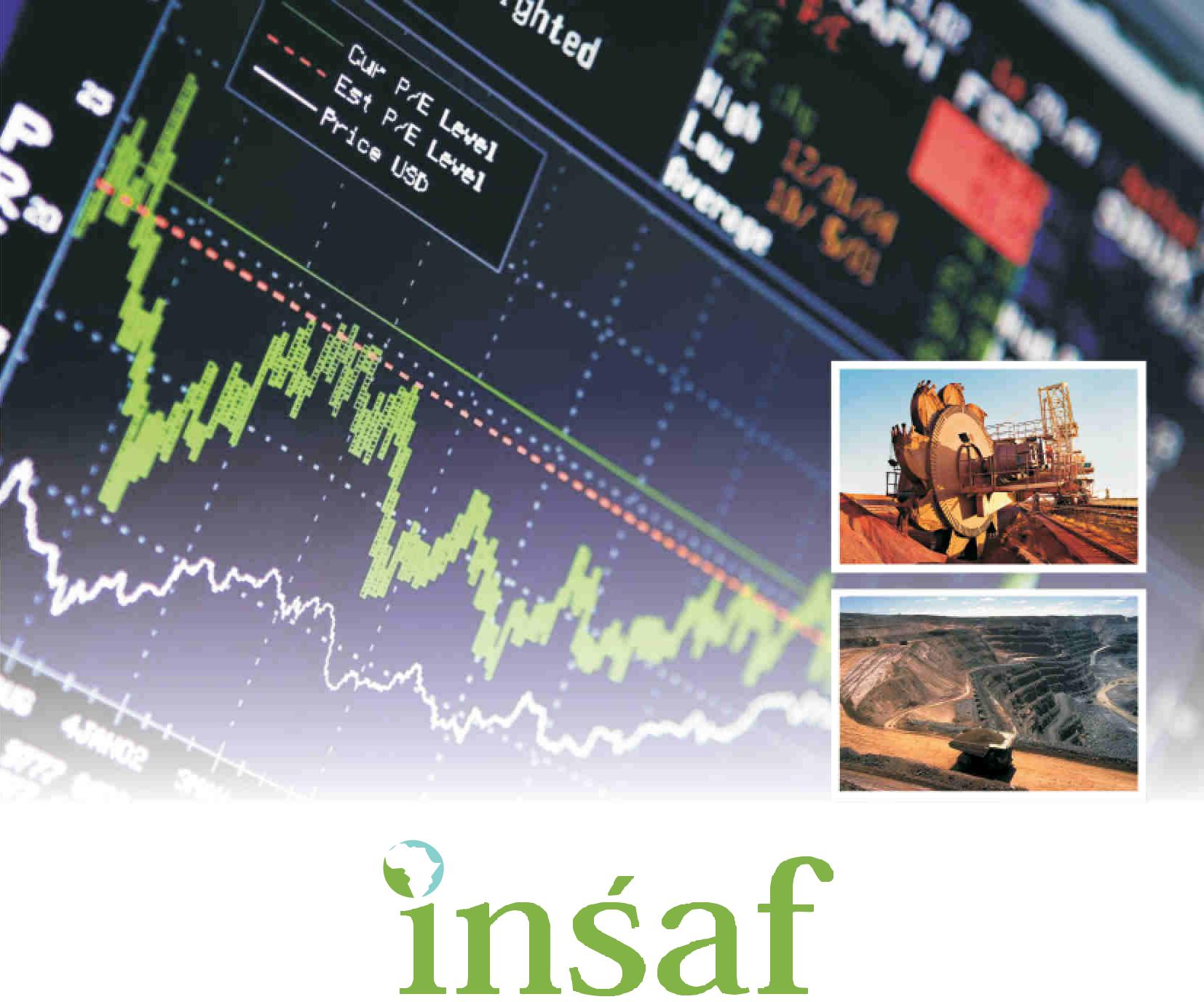 Institute for Sustainability Africa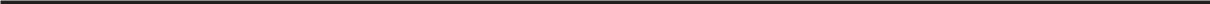 Sustainability Reporting Complianceby Public Listed Mining Companiesin Zimbabwe:An Evaluation Against Stock Exchange Requirements.Supported by: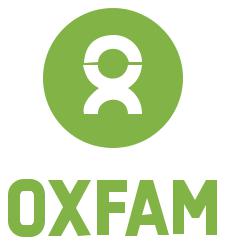 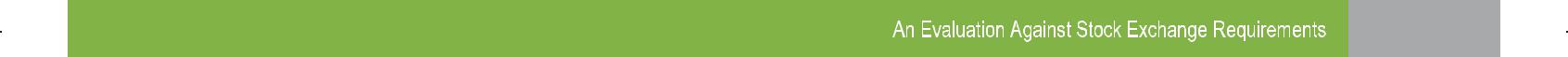 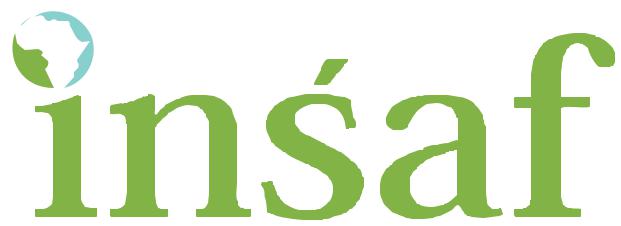 Institute for Sustainability Africa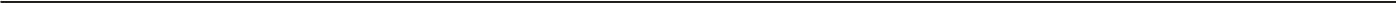 Sustainability Reporting Compliance by Public Listed Mining Companies in Zimbabwe:An Evaluation Against Stock Exchange Requirements.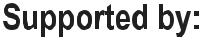 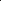 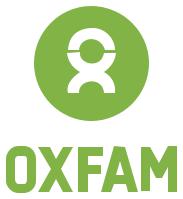 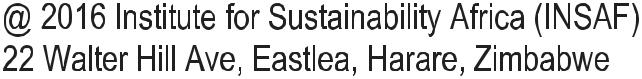 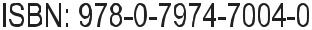 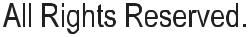 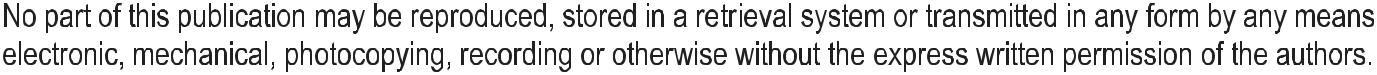 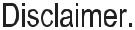 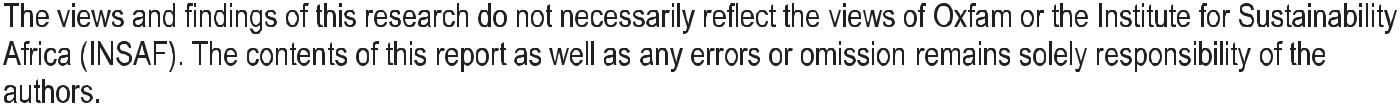 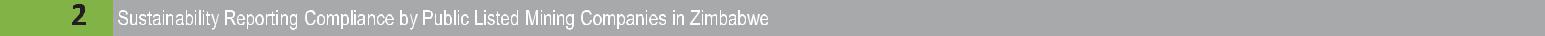 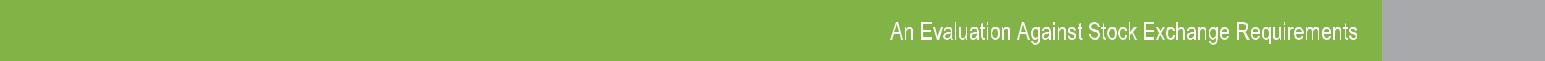 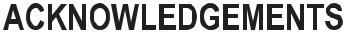 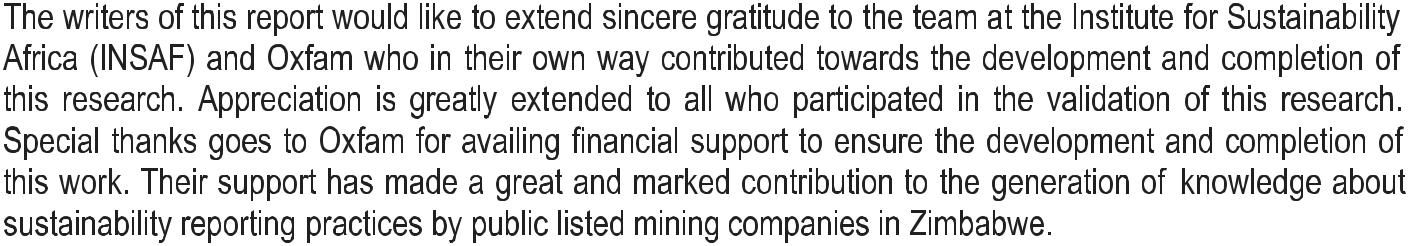 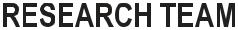 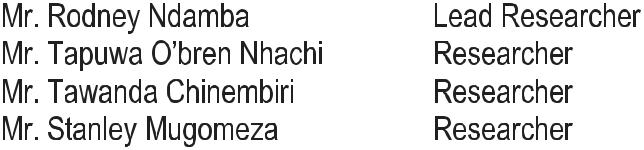 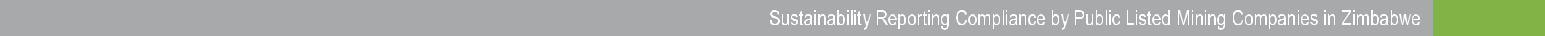 3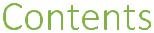 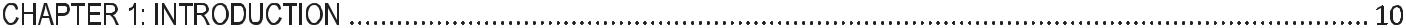 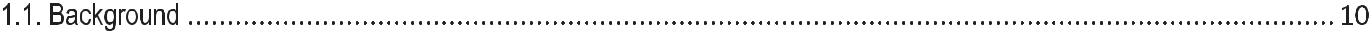 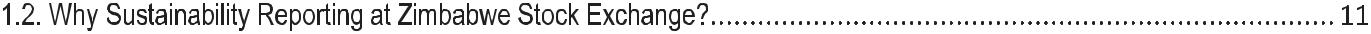 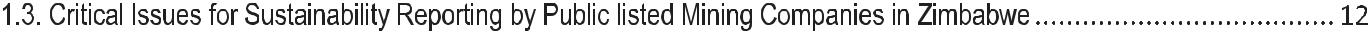 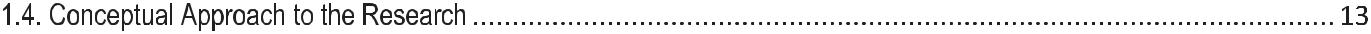 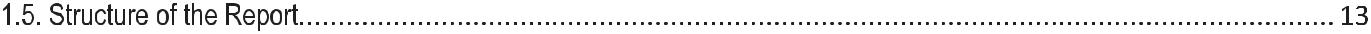 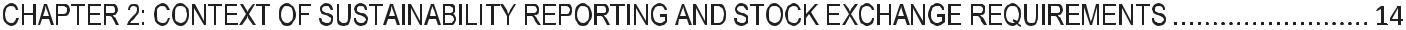 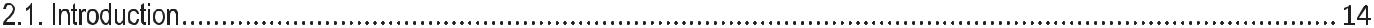 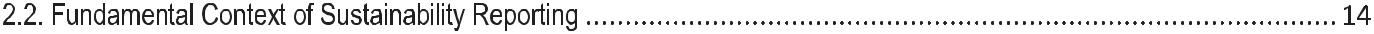 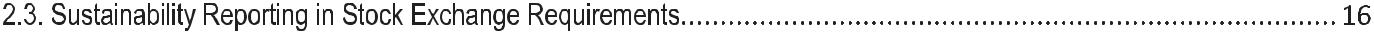 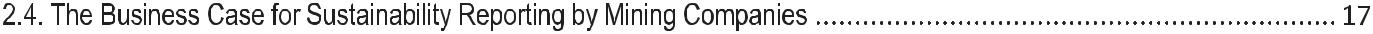 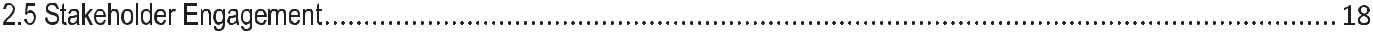 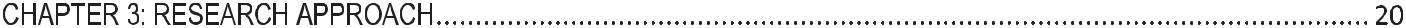 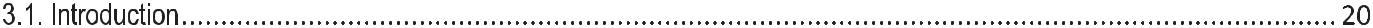 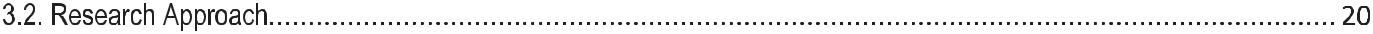 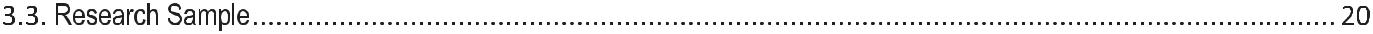 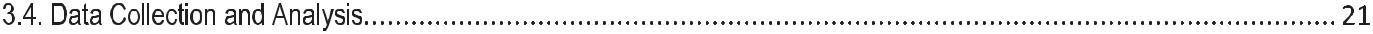 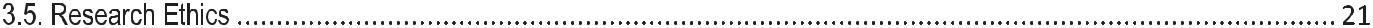 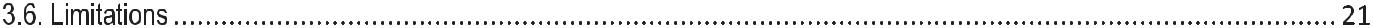 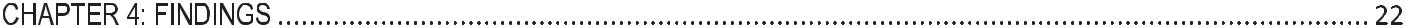 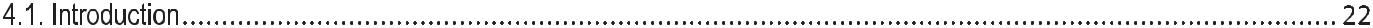 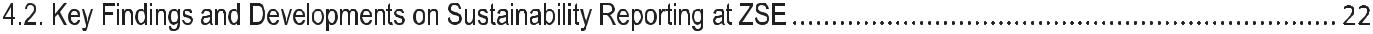 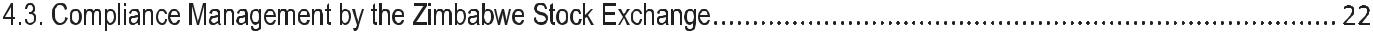 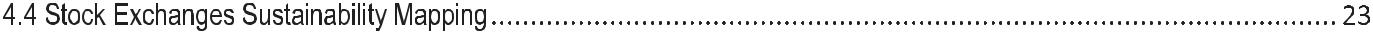 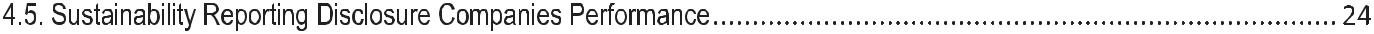 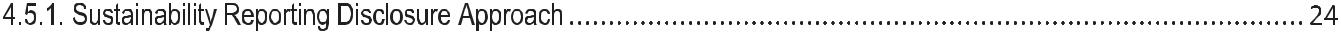 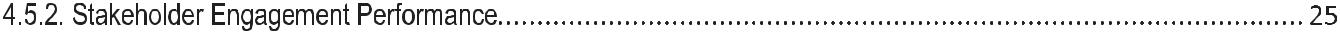 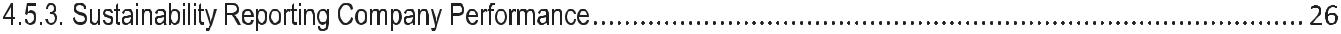 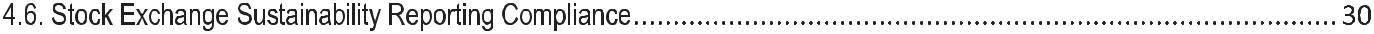 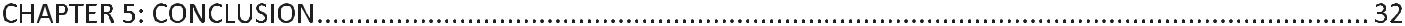 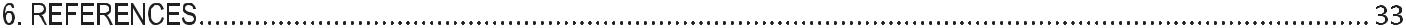 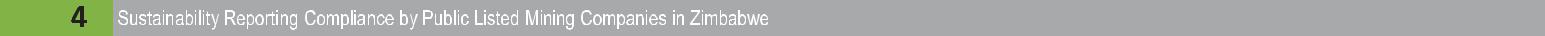 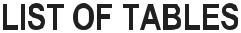 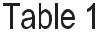 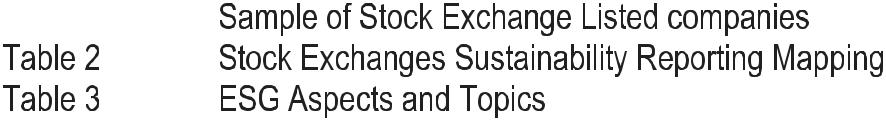 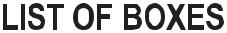 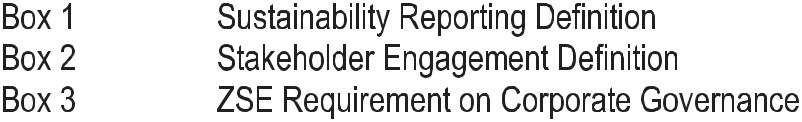 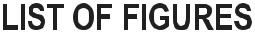 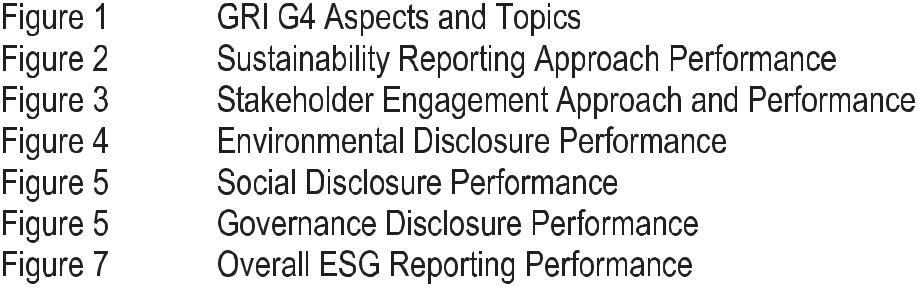 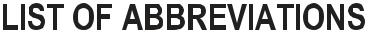 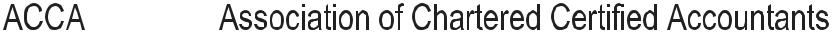 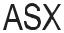 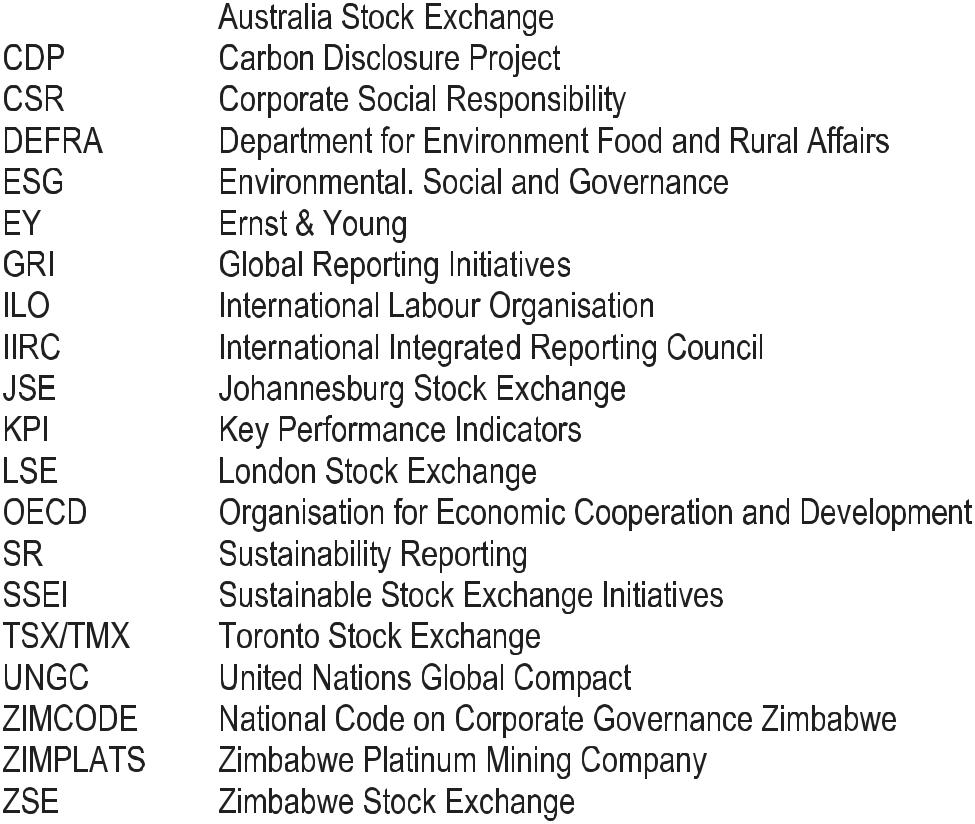 5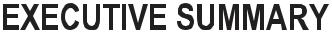 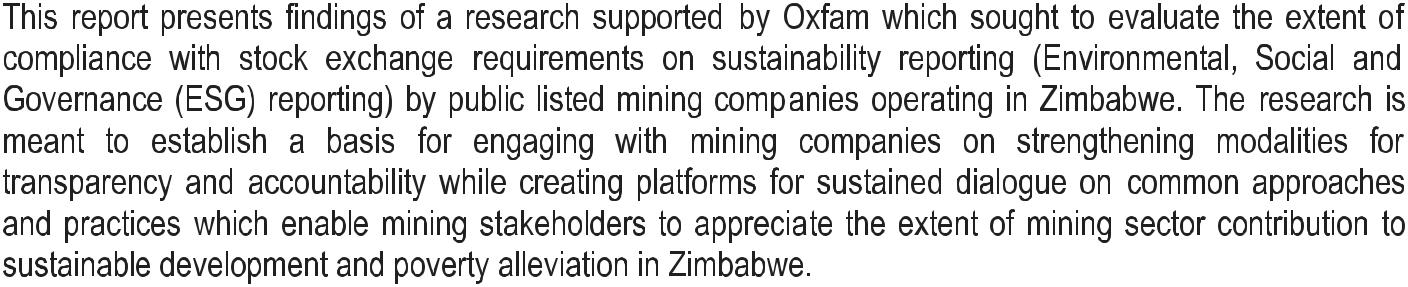 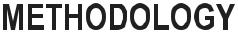 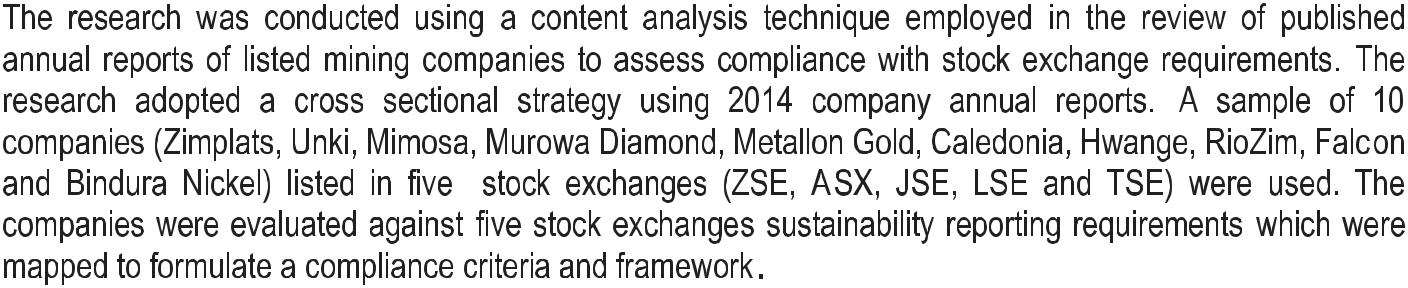 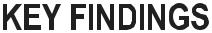 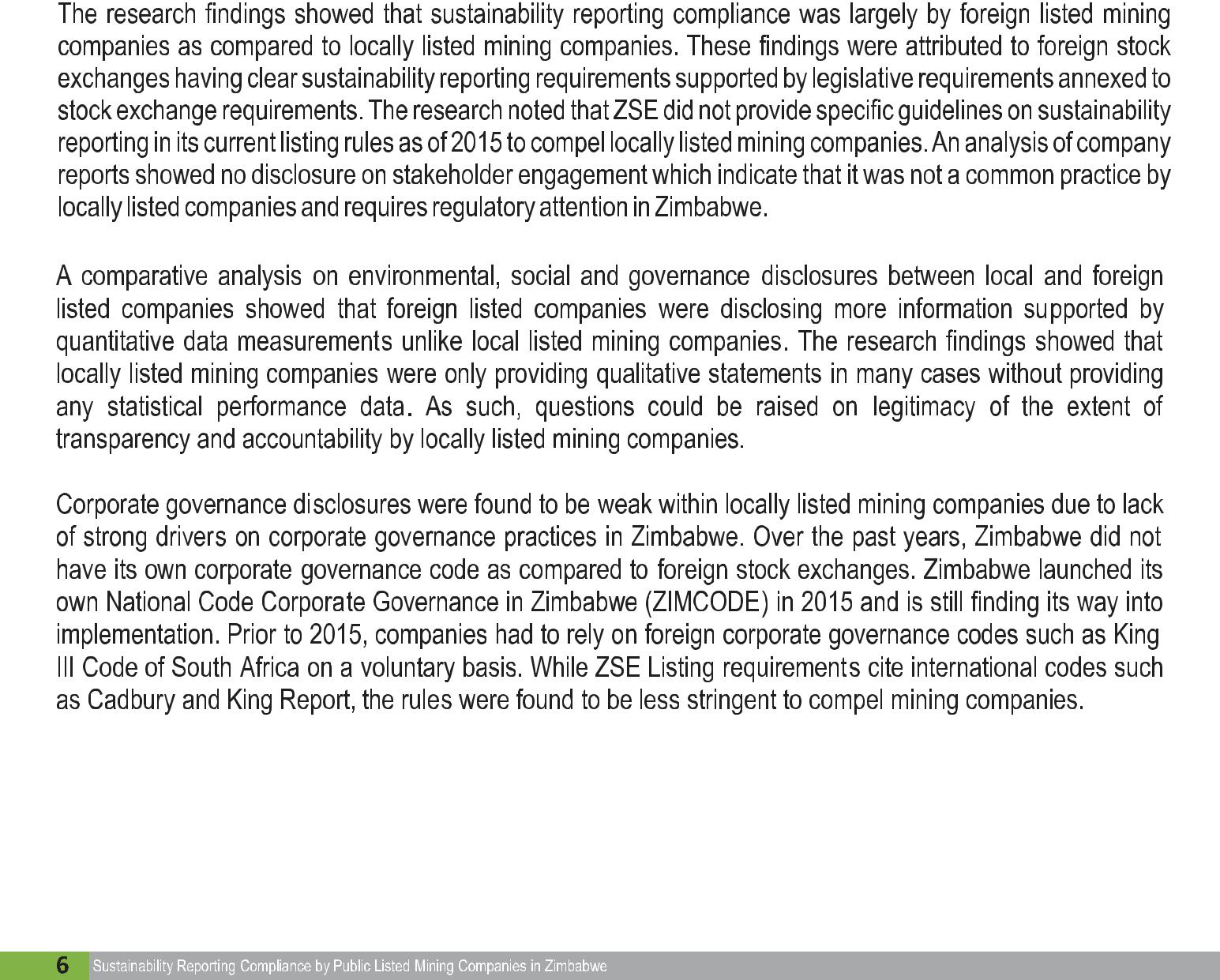 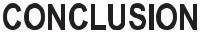 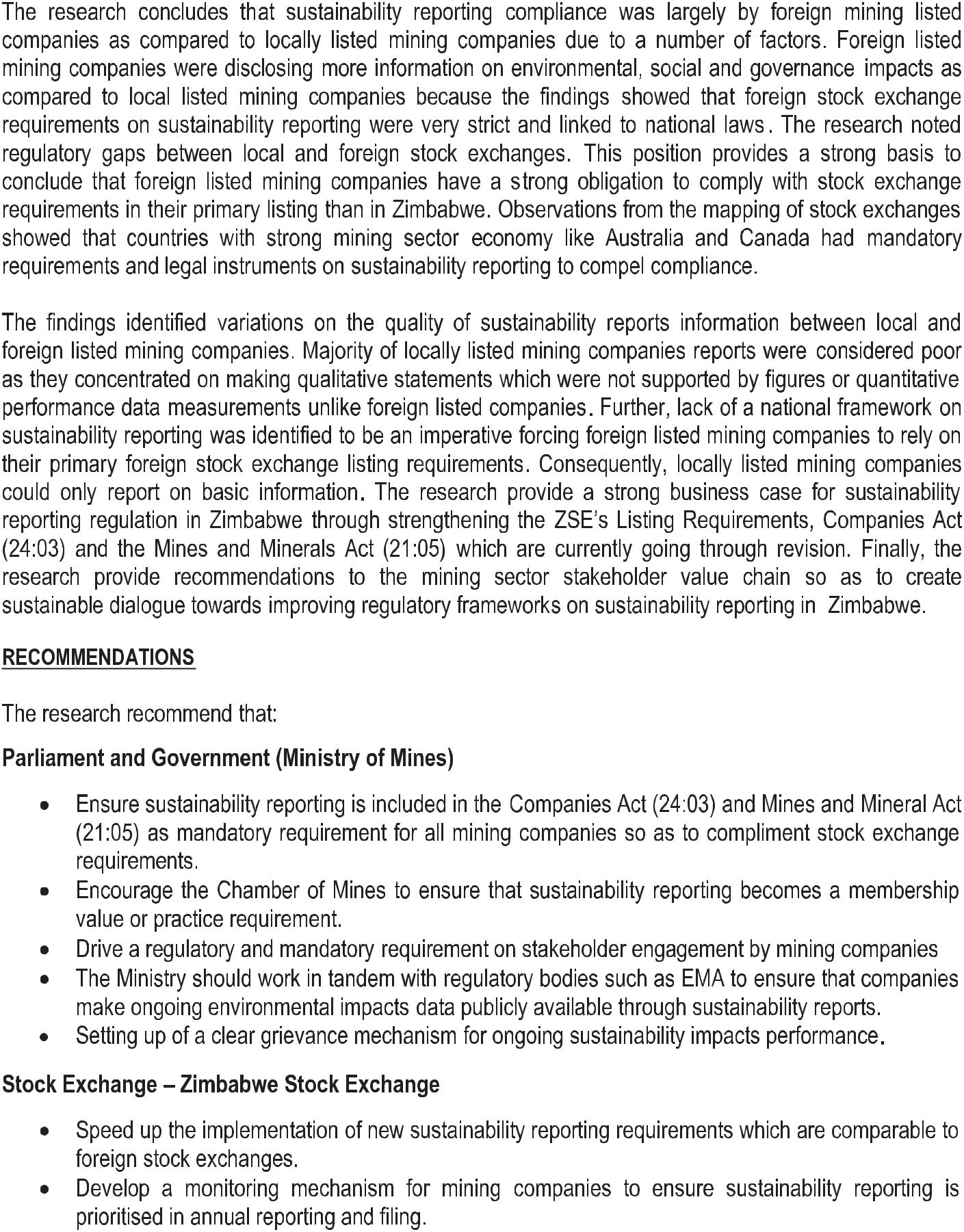 7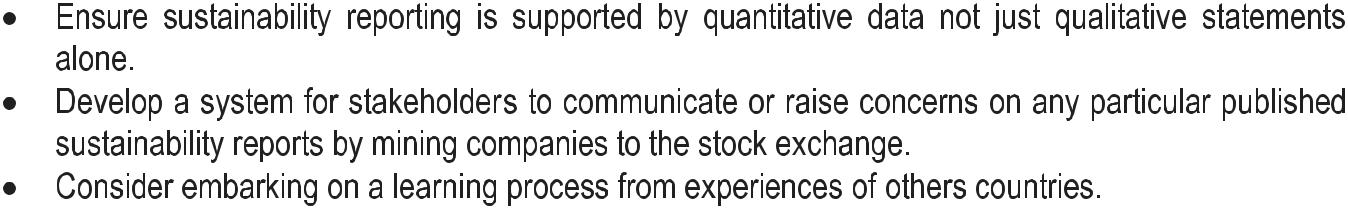 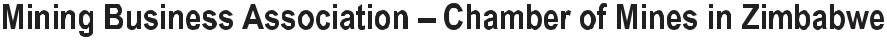 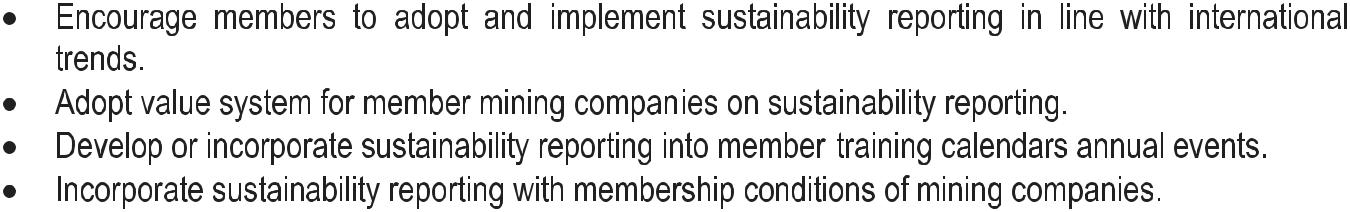 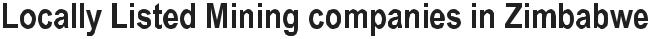 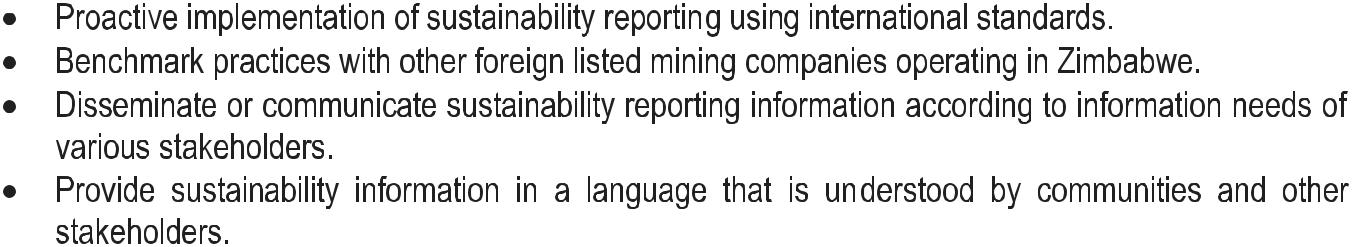 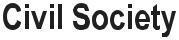 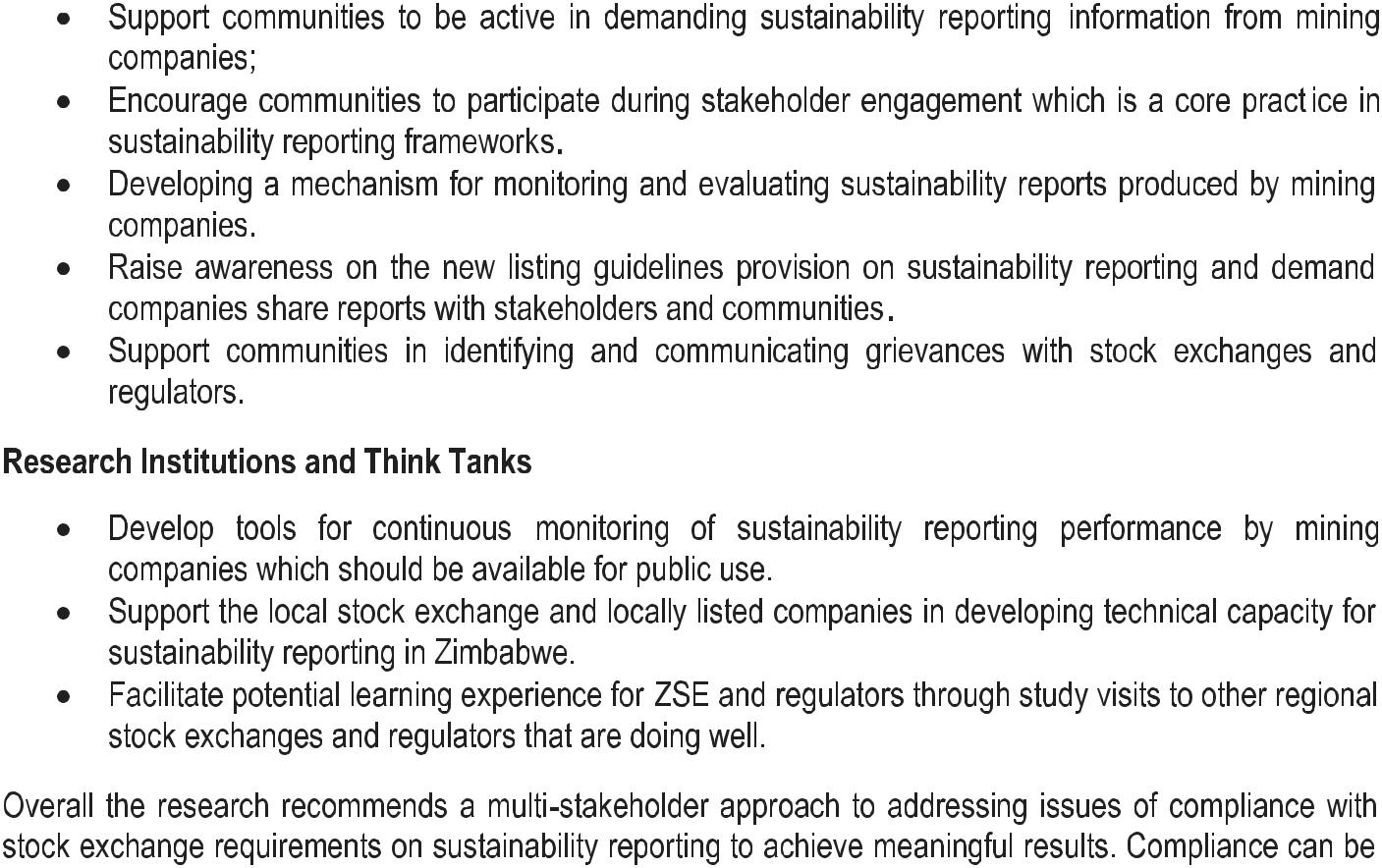 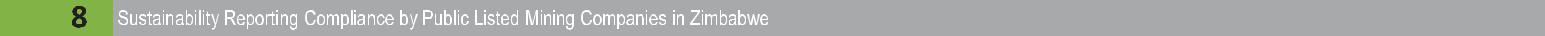 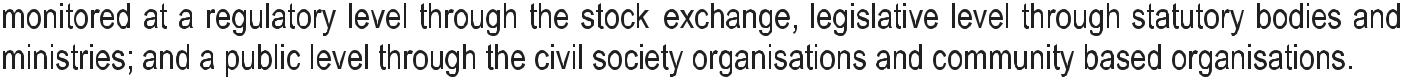 9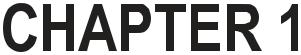 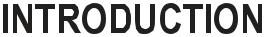 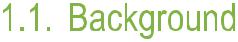 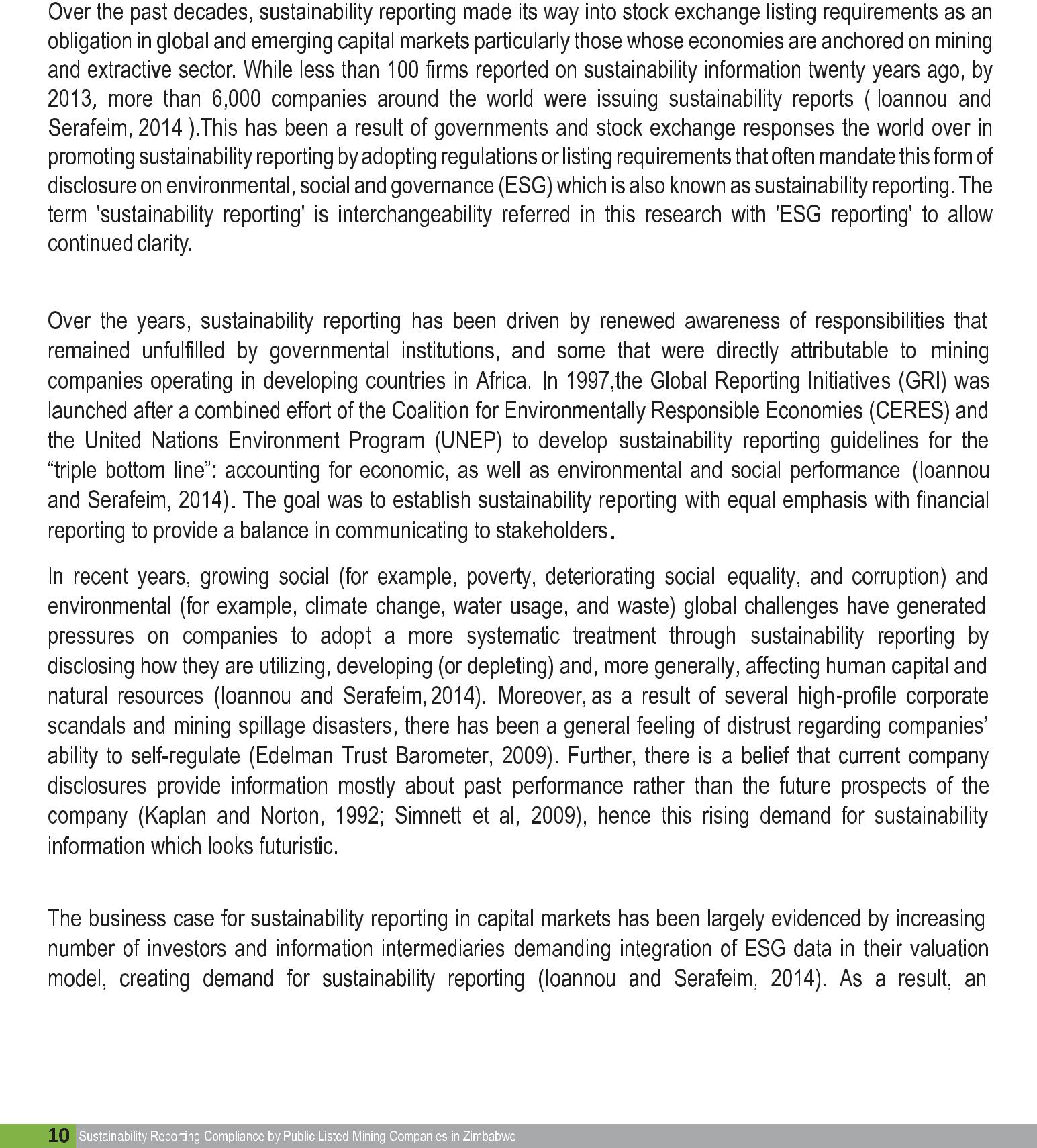 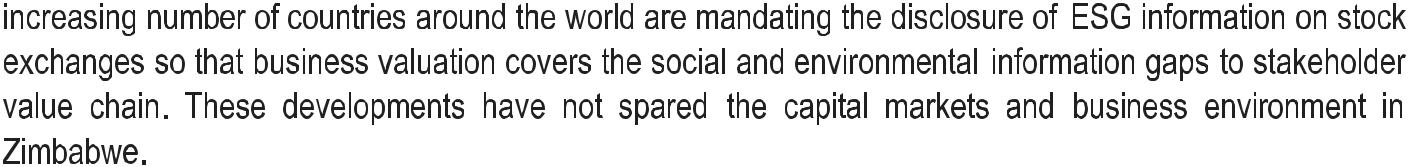 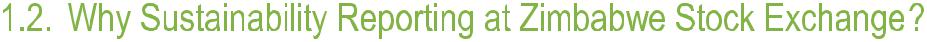 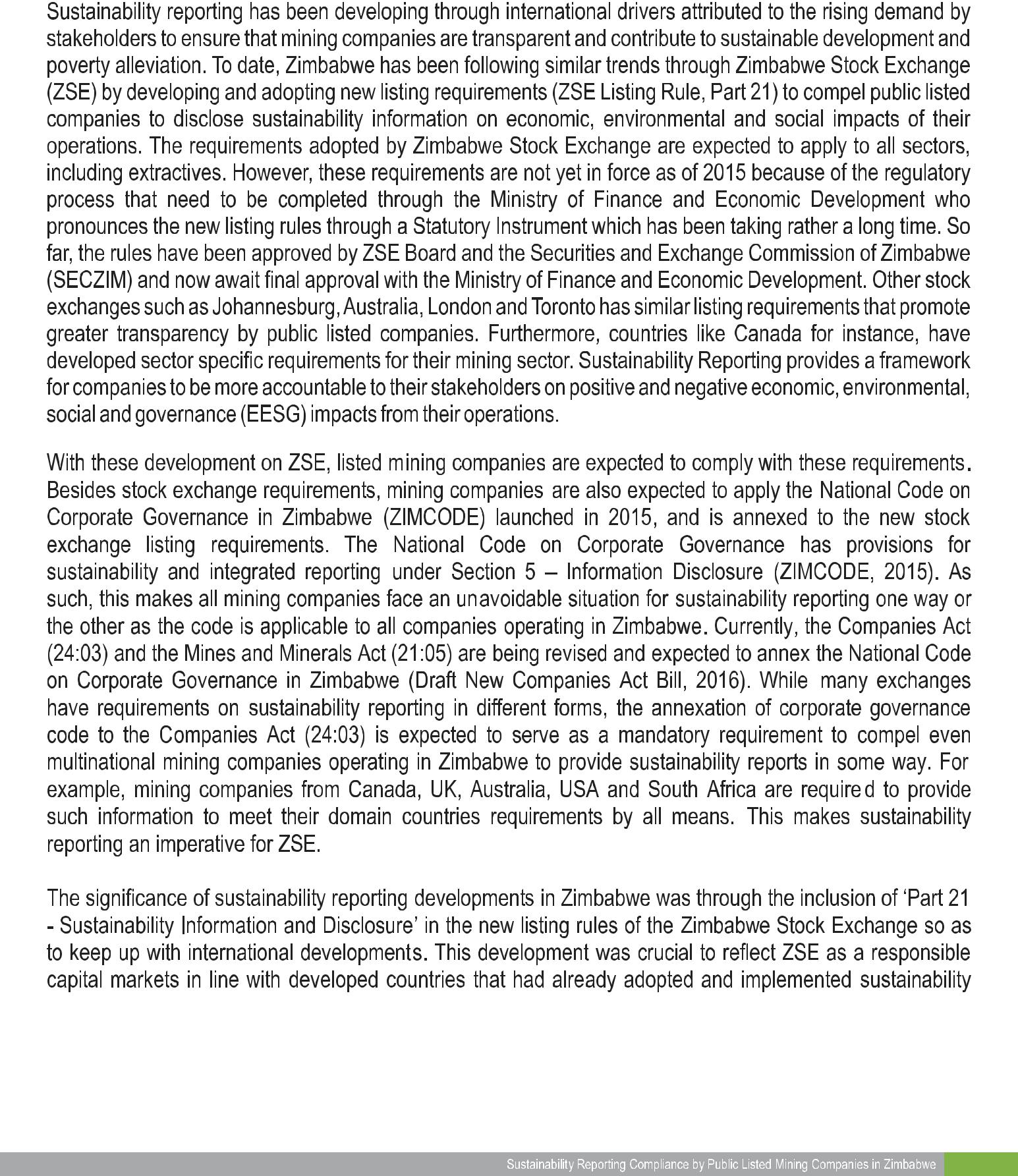 11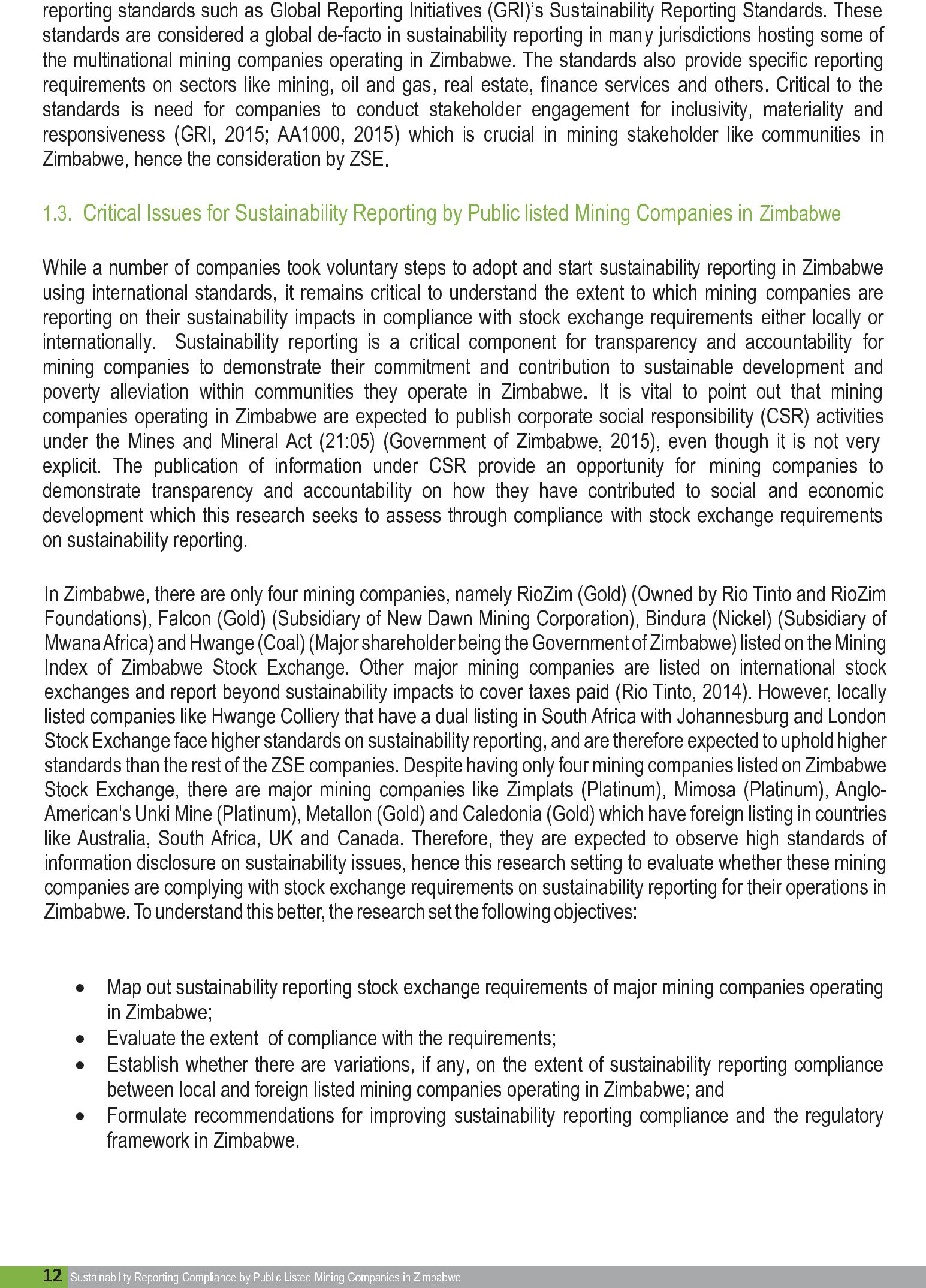 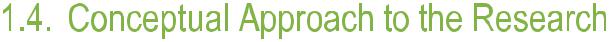 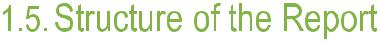 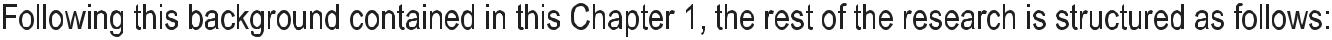 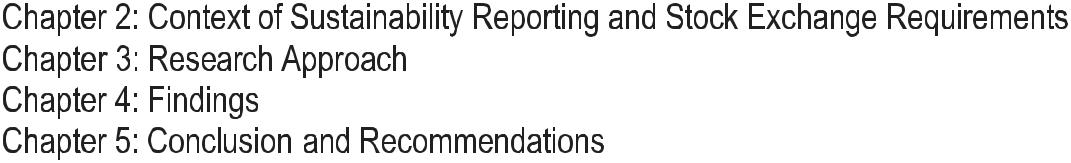 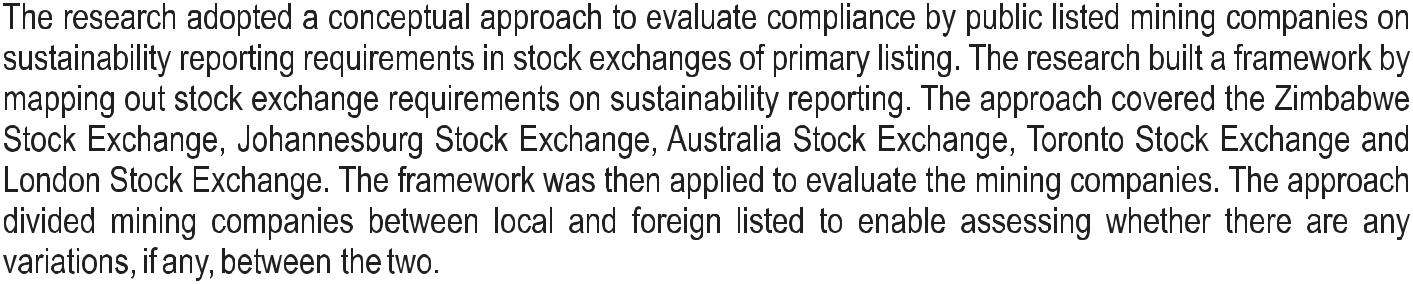 13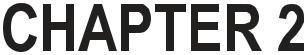 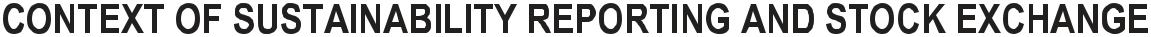 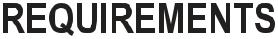 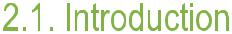 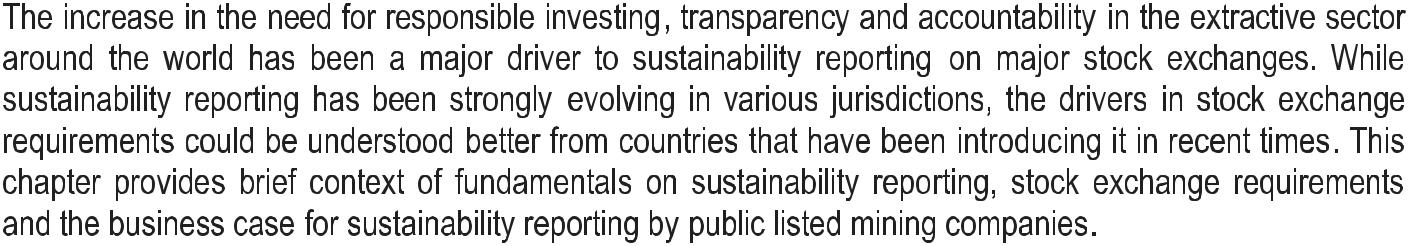 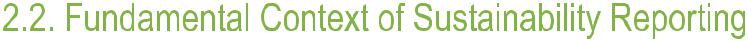 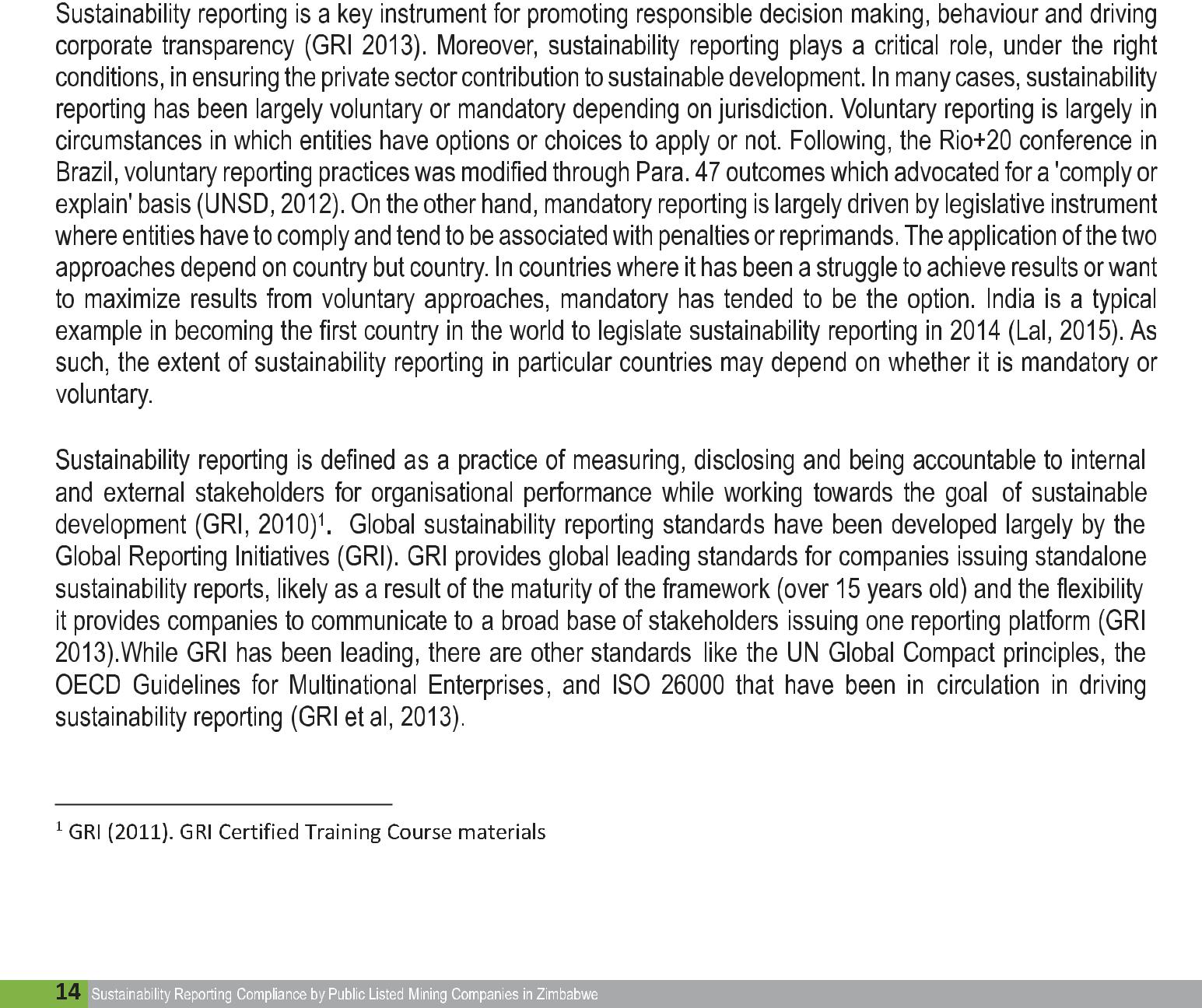 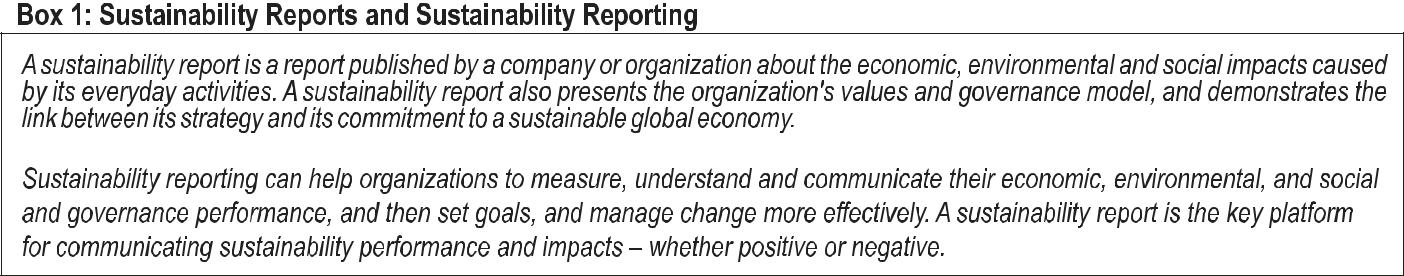 Source: www.globalreporting.org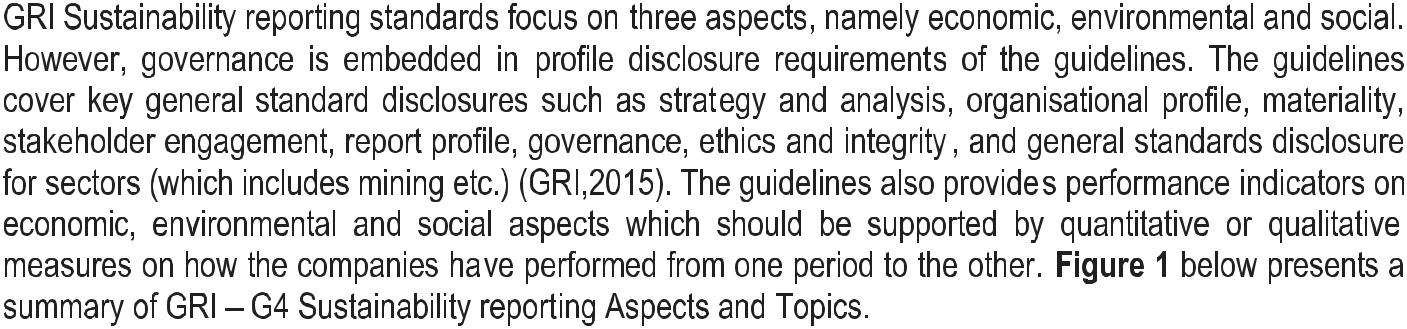 Figure 1: GRI G4 Aspects and Topics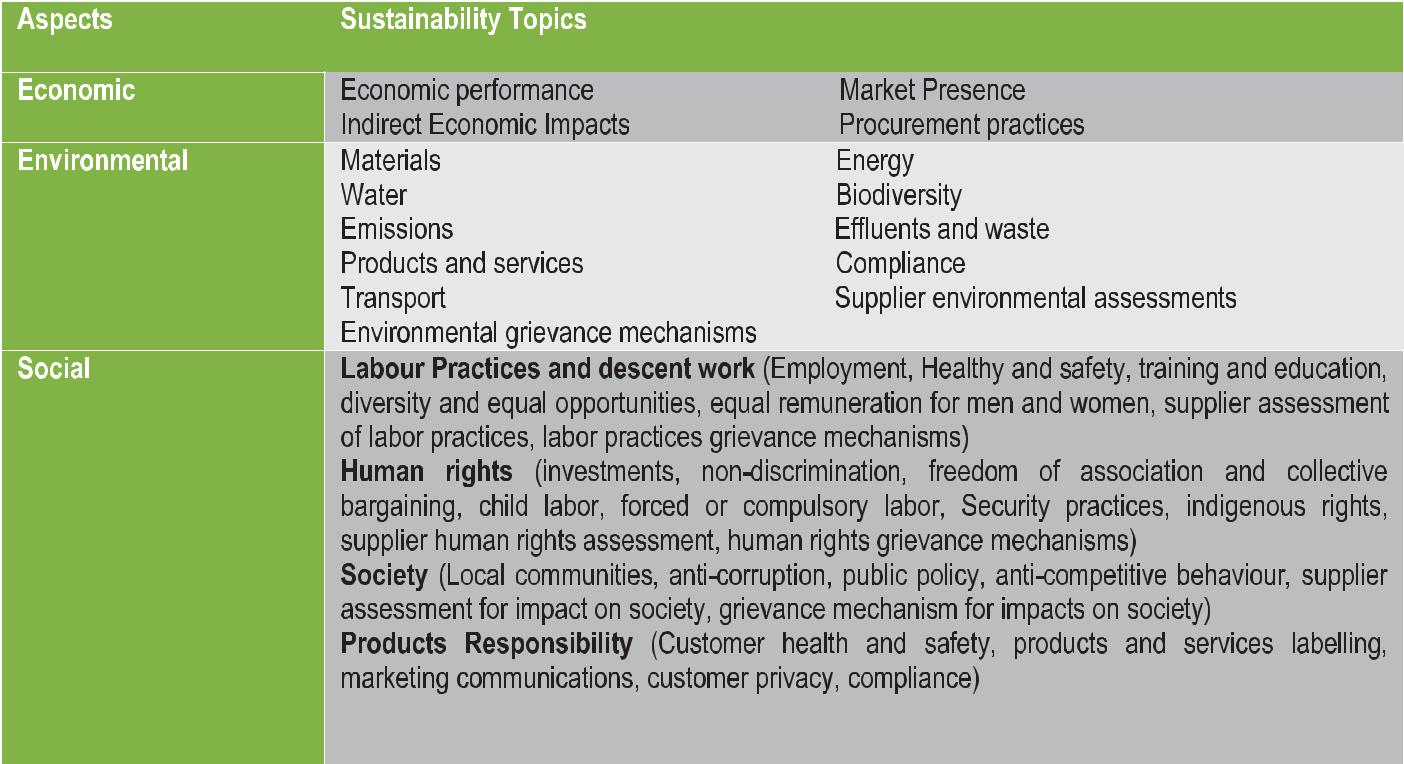 Source: GRI (2015), G4 Guidelines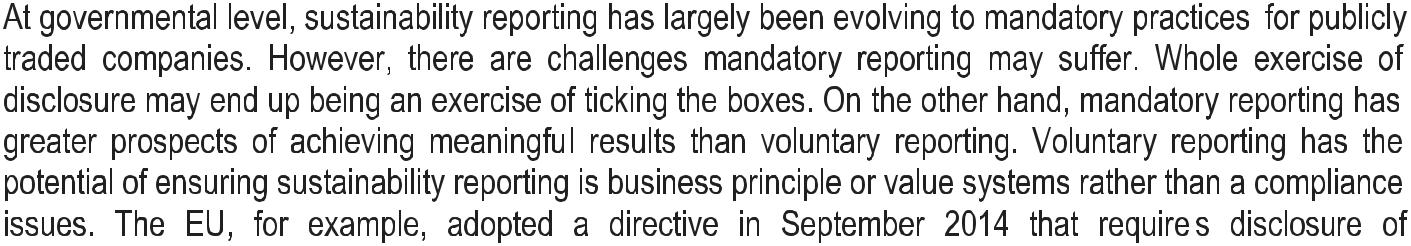 15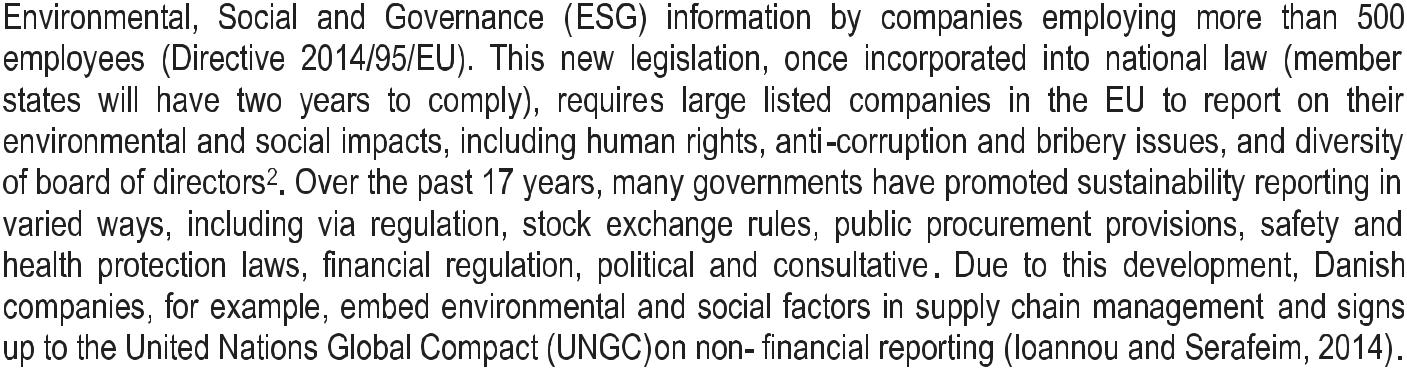 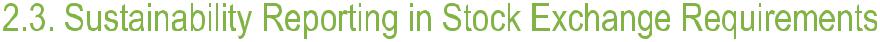 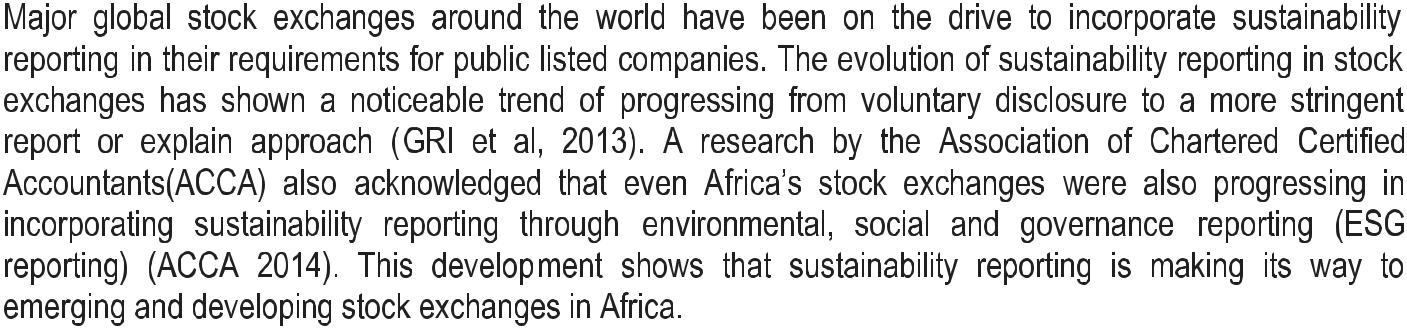 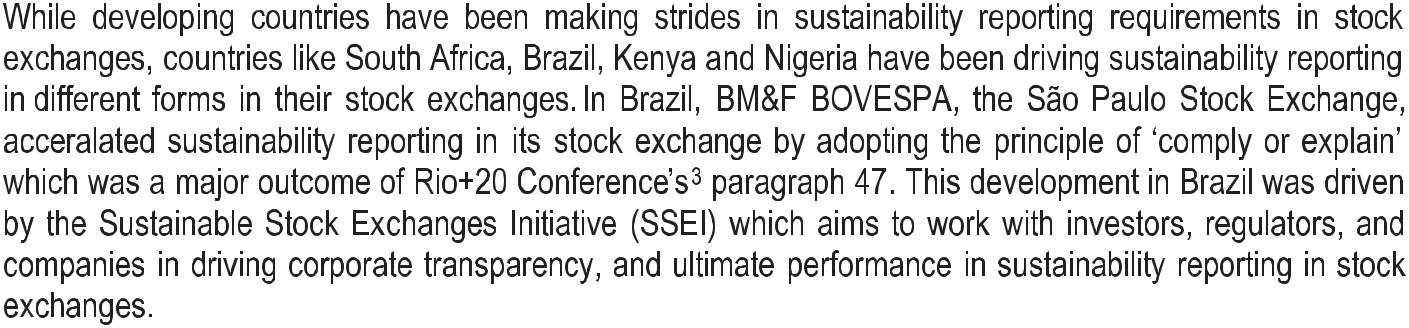 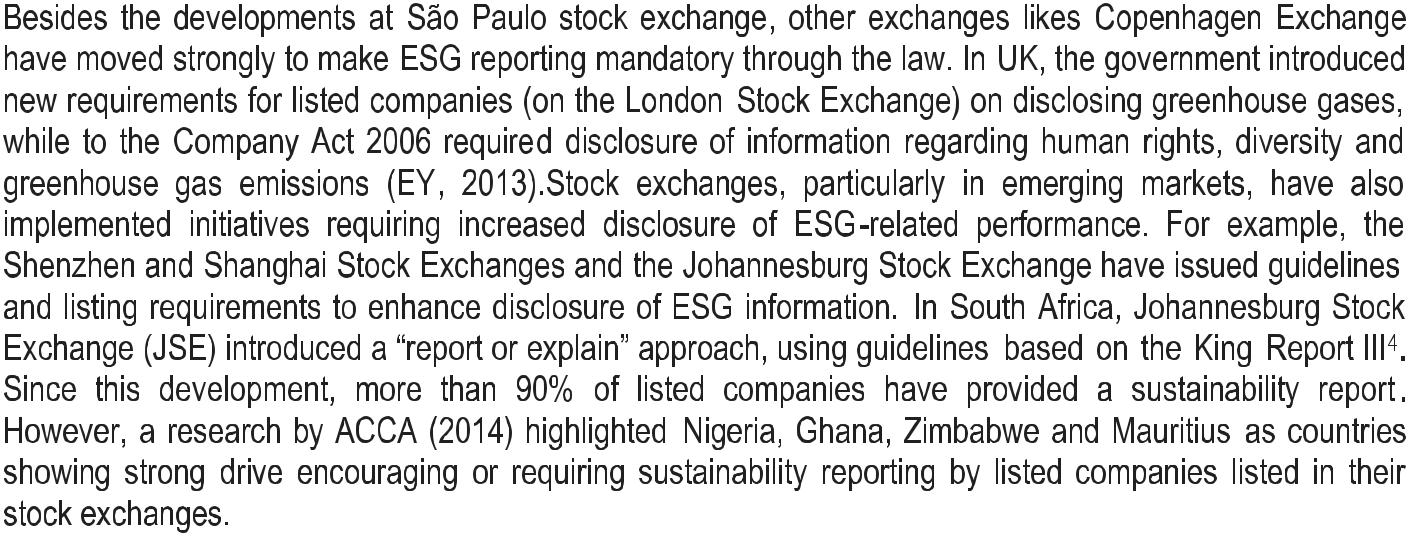 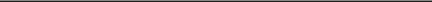 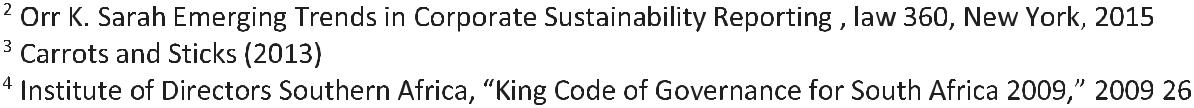 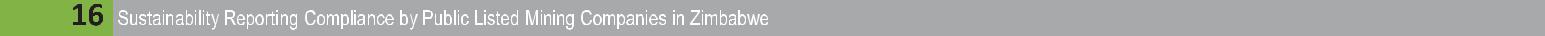 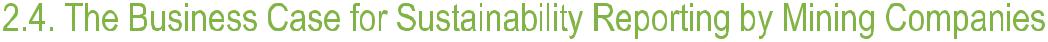 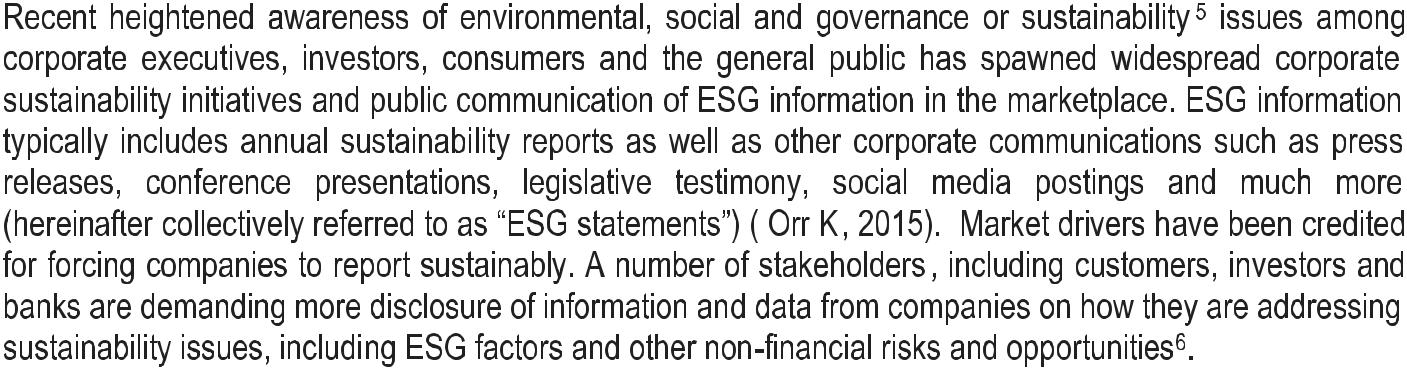 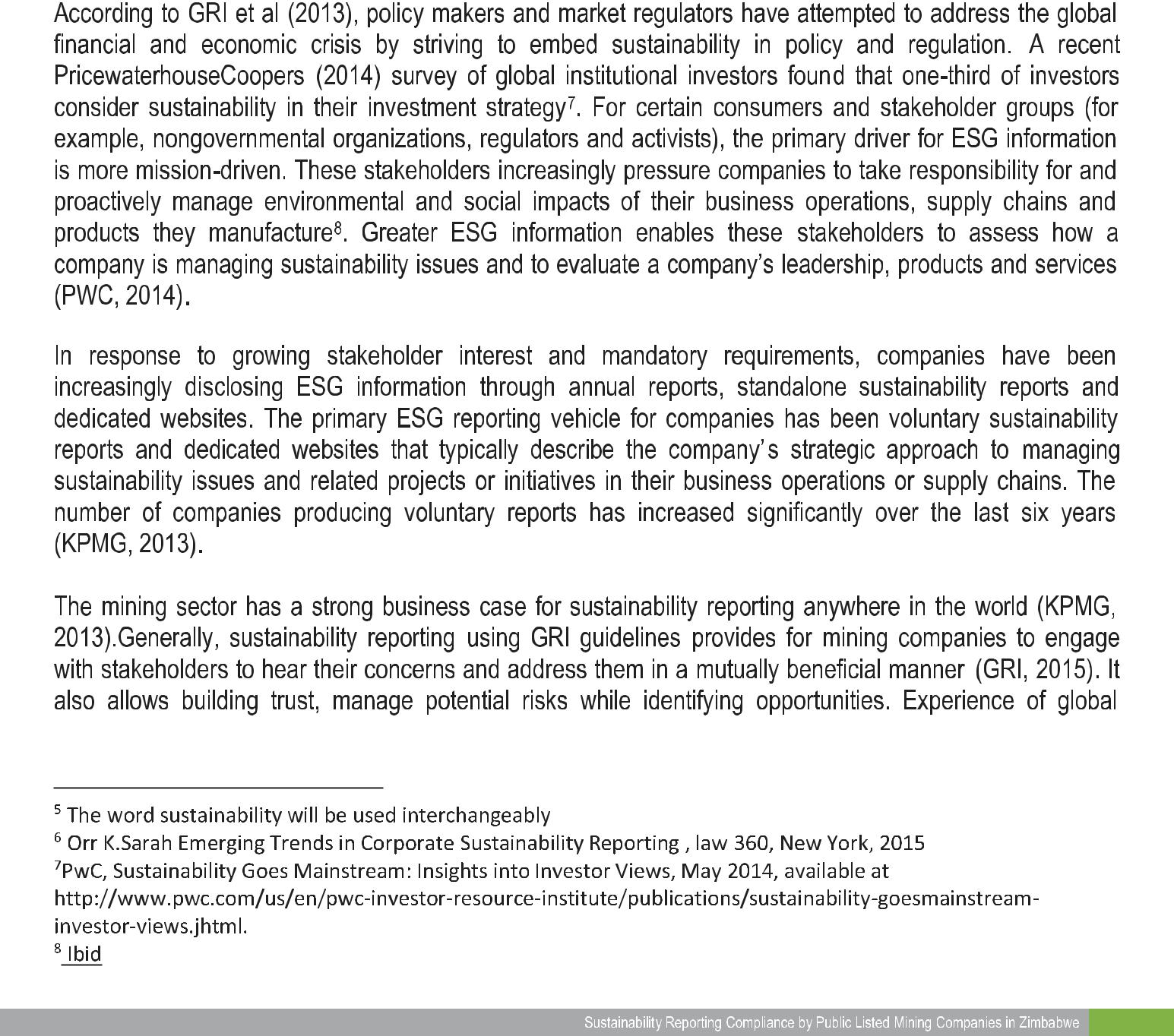 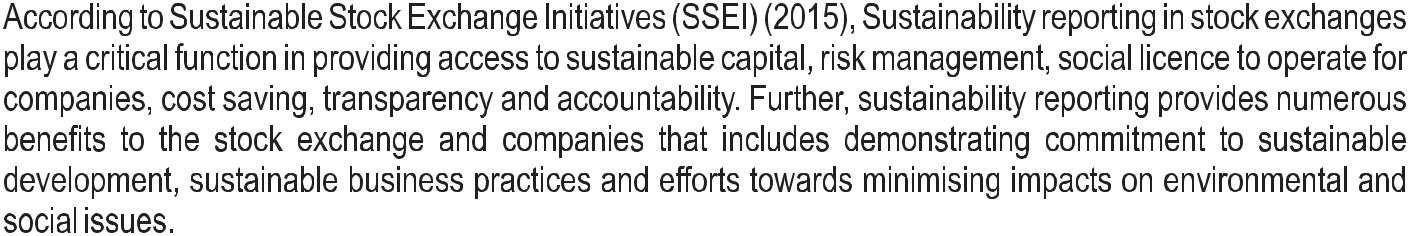 17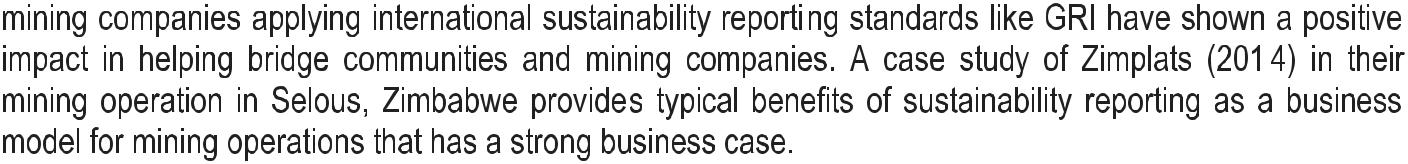 Box 2: Case study of Zimplats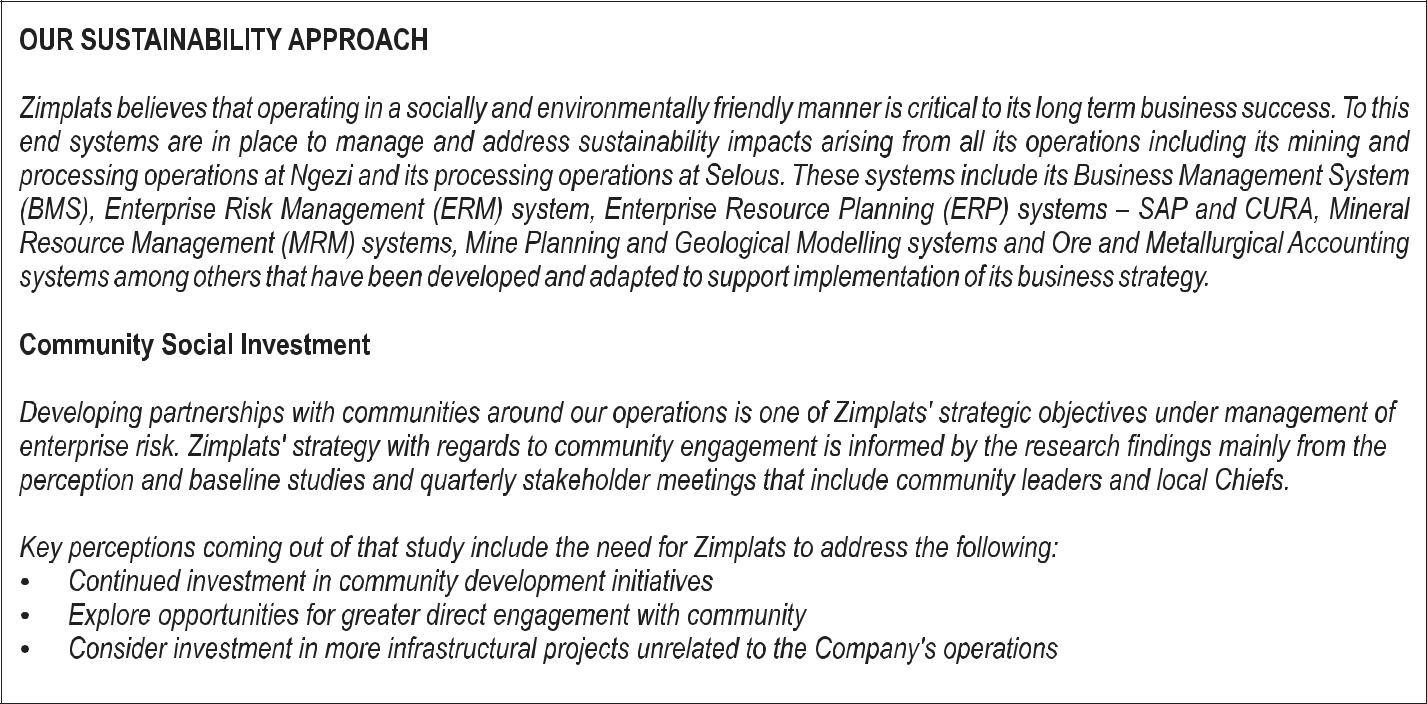 Source: Zimplats Annual Report 2014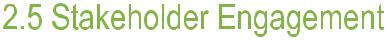 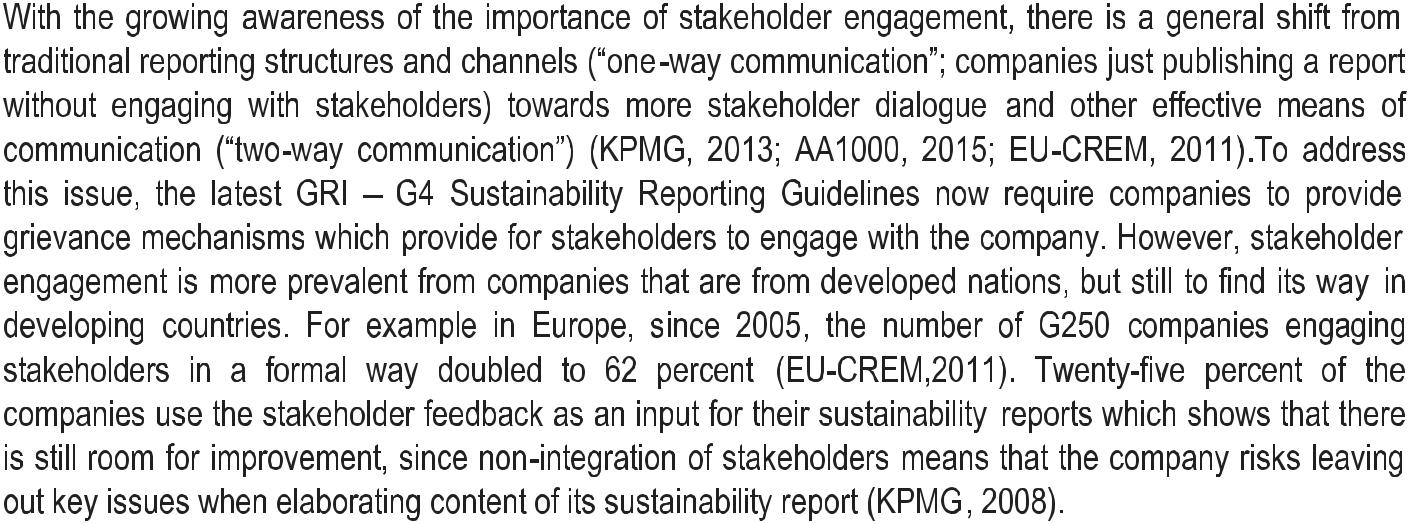 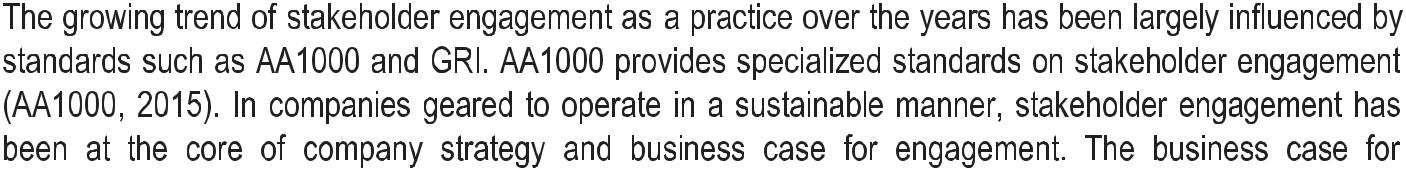 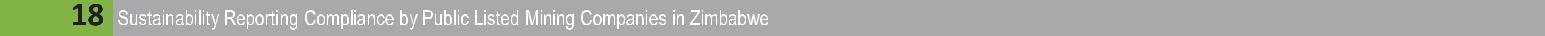 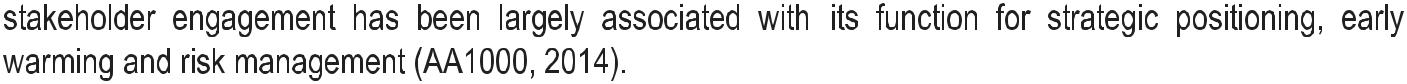 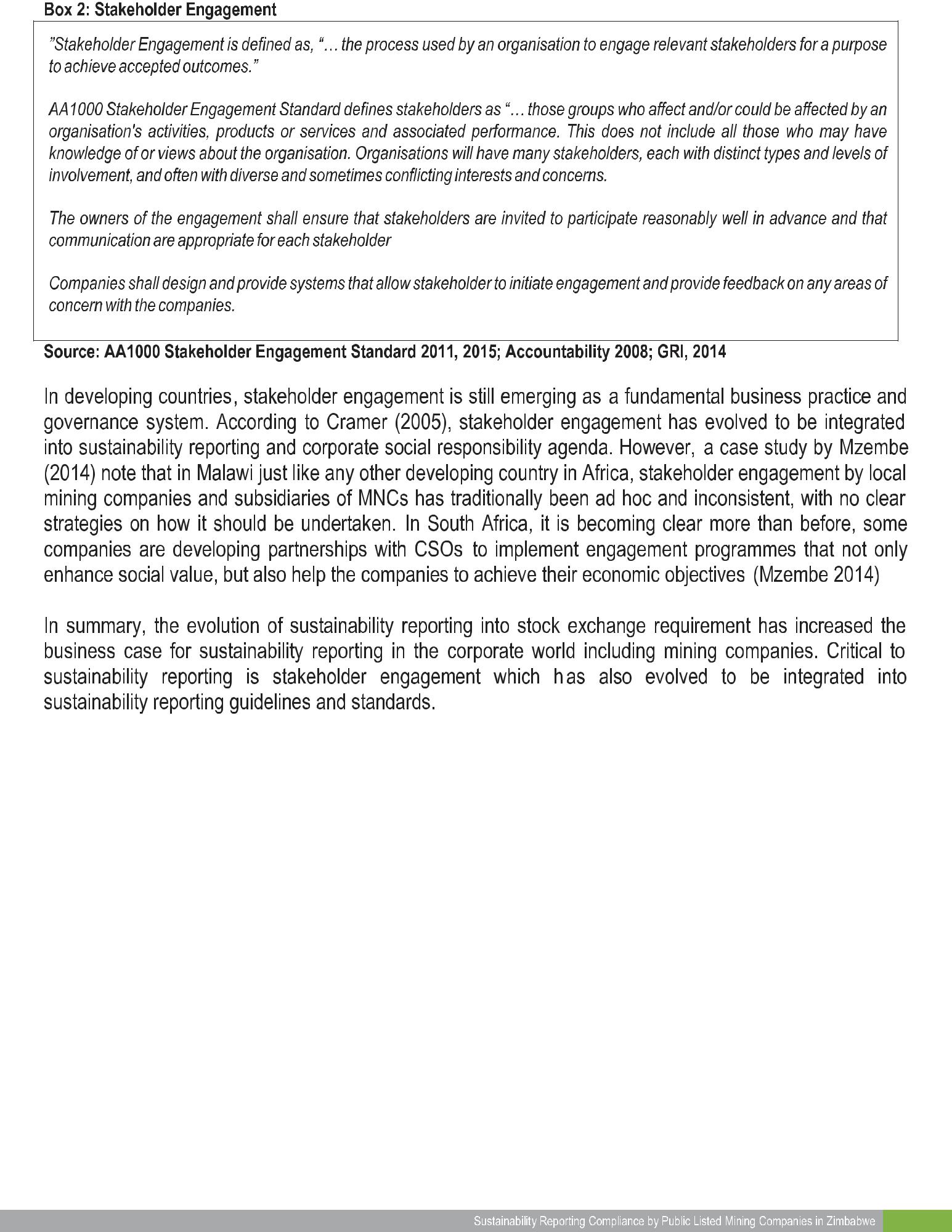 19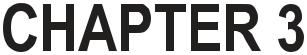 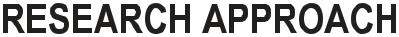 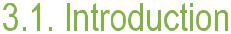 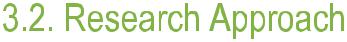 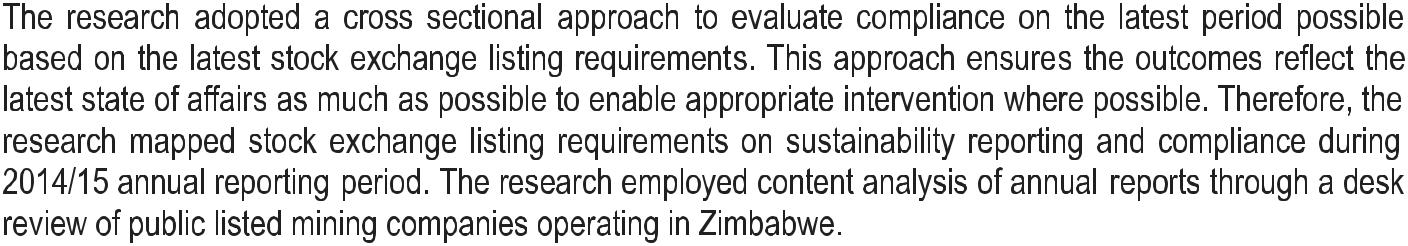 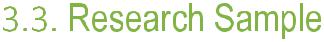 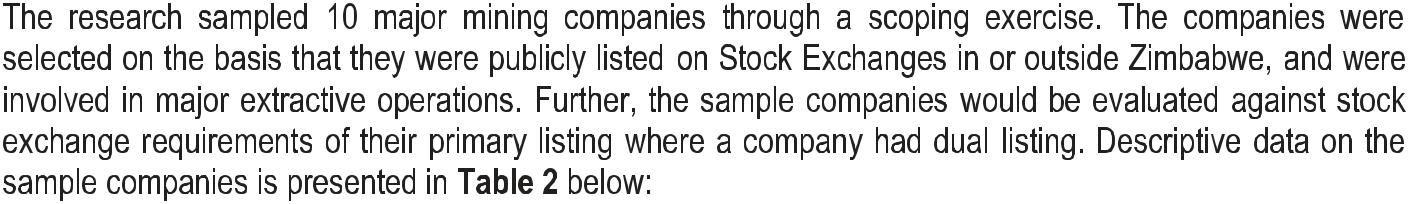 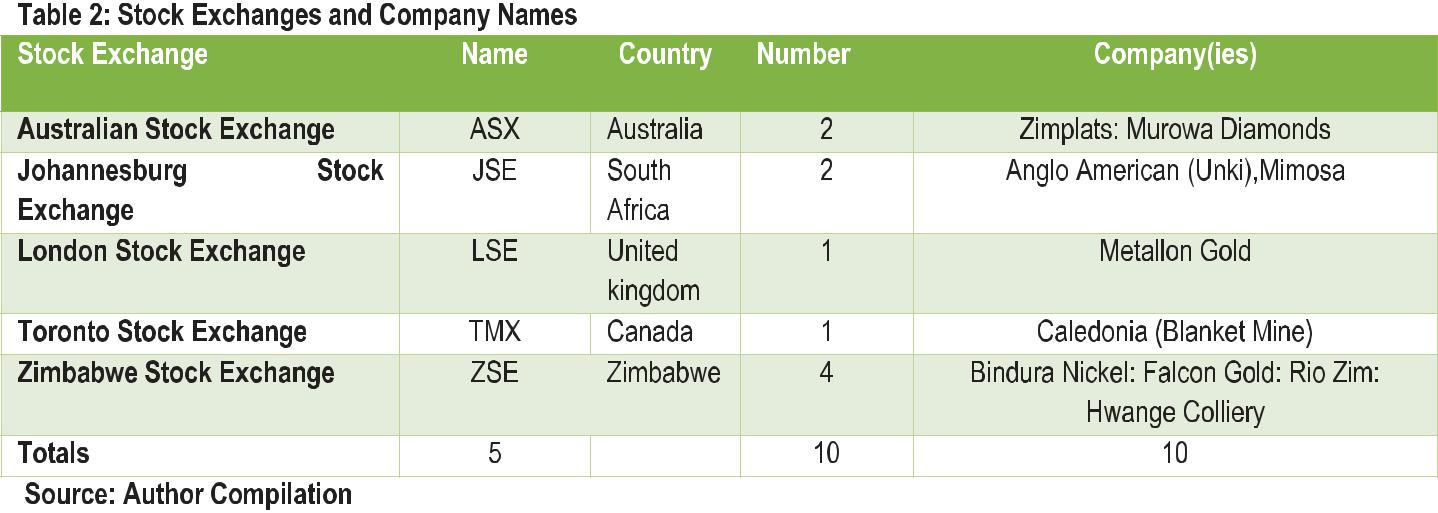 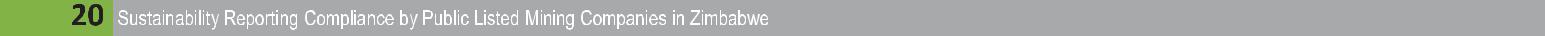 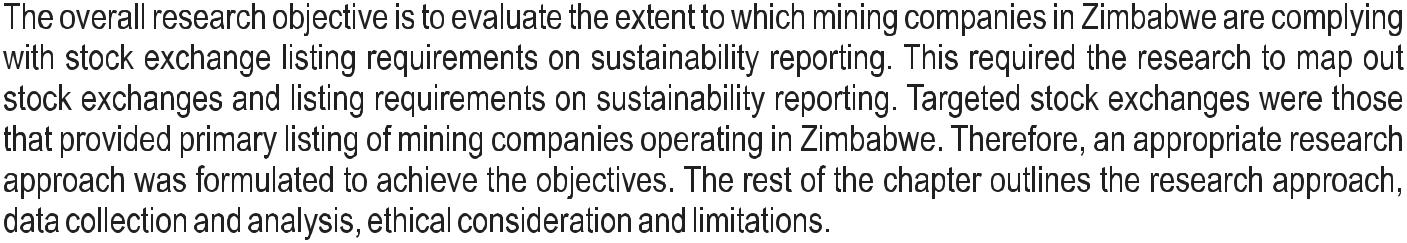 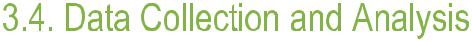 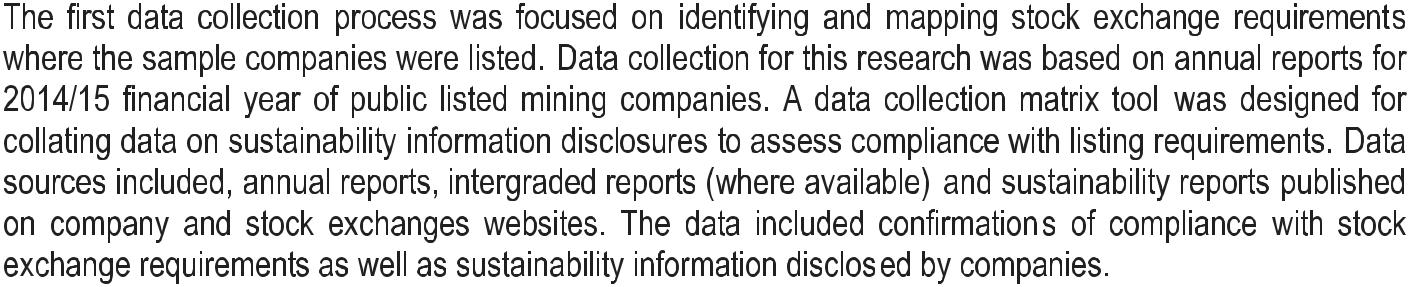 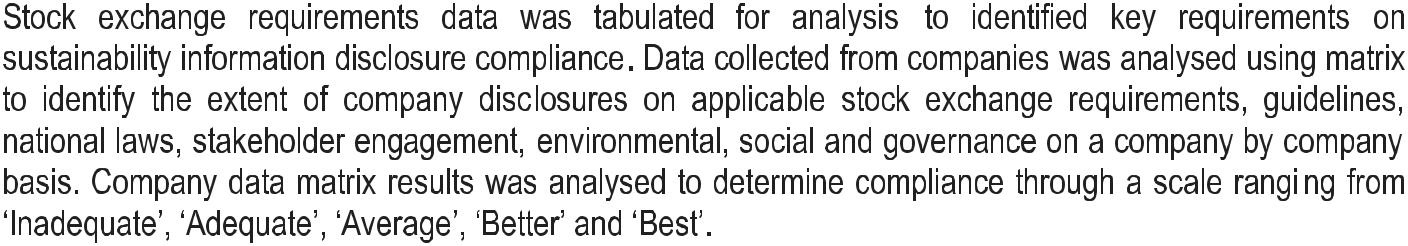 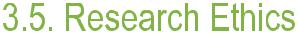 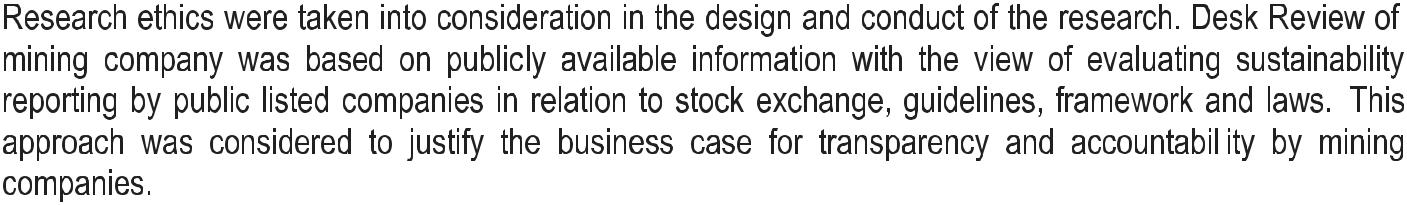 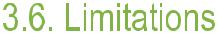 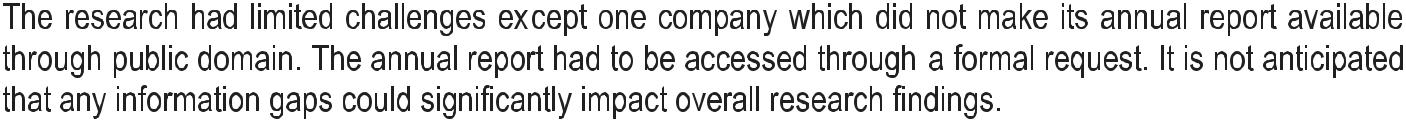 21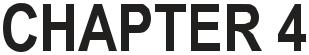 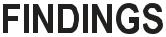 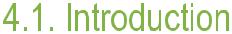 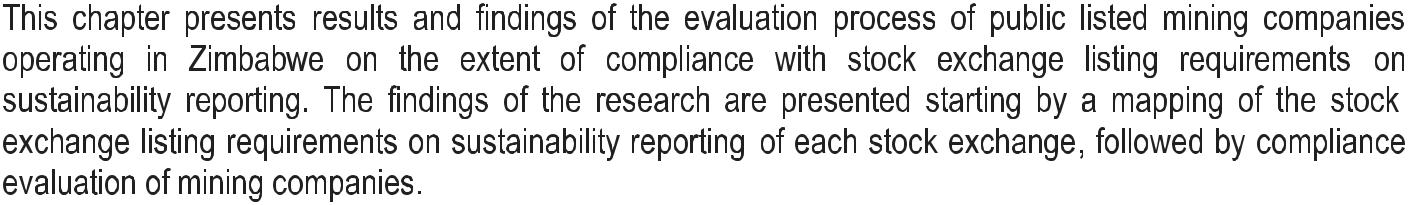 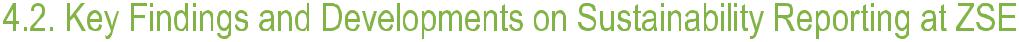 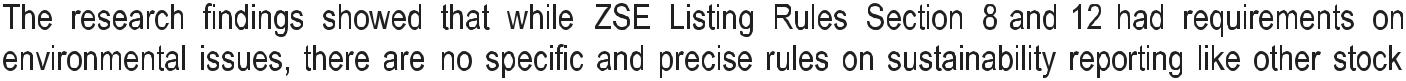  (See Box 4) 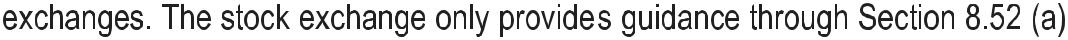 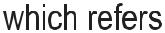 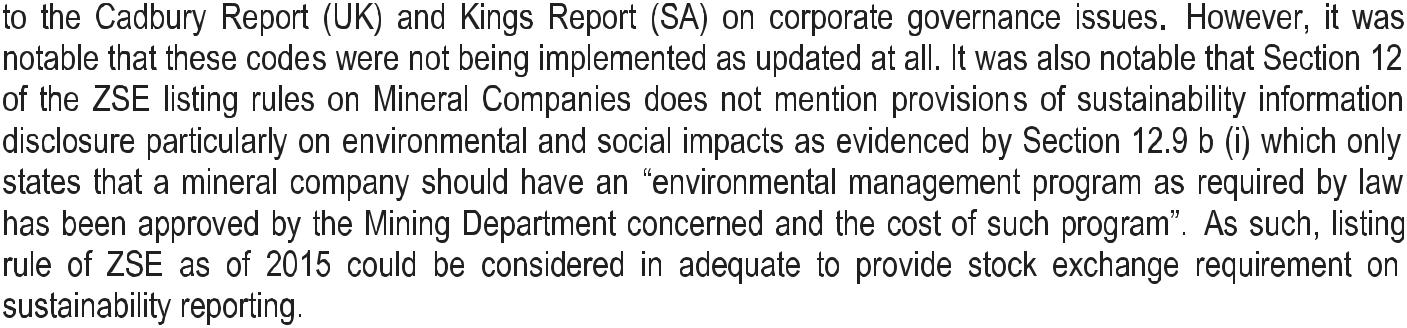 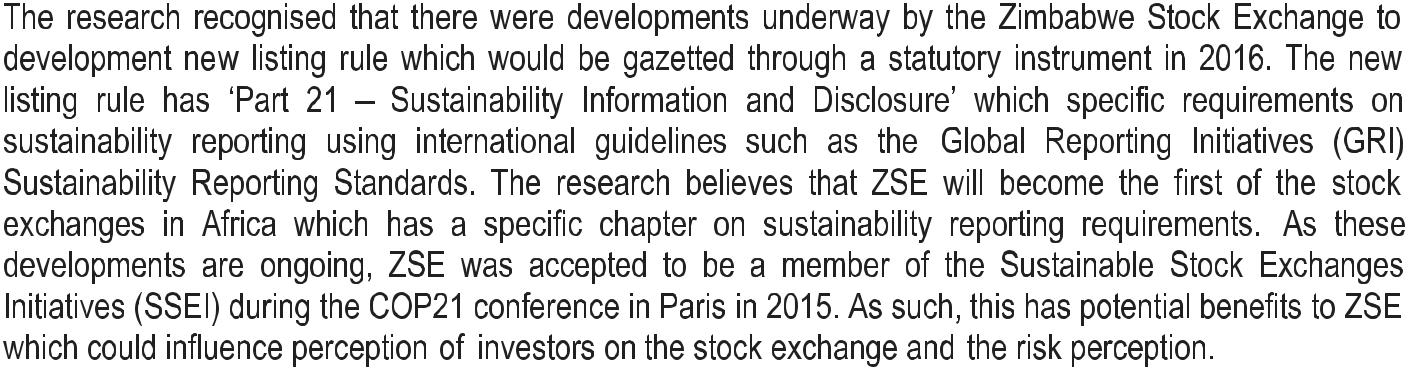 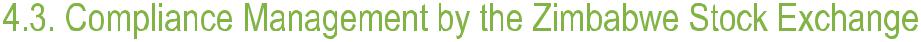 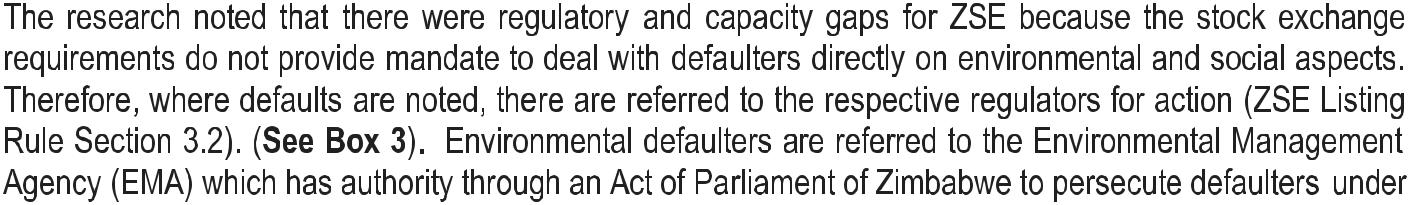 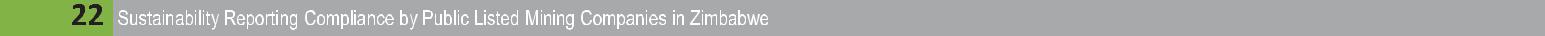 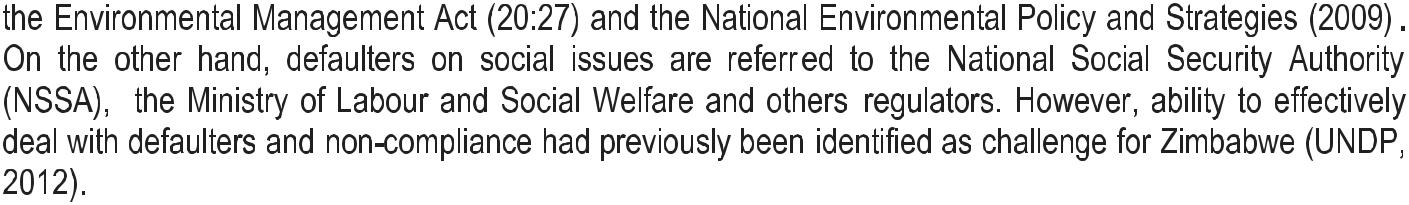 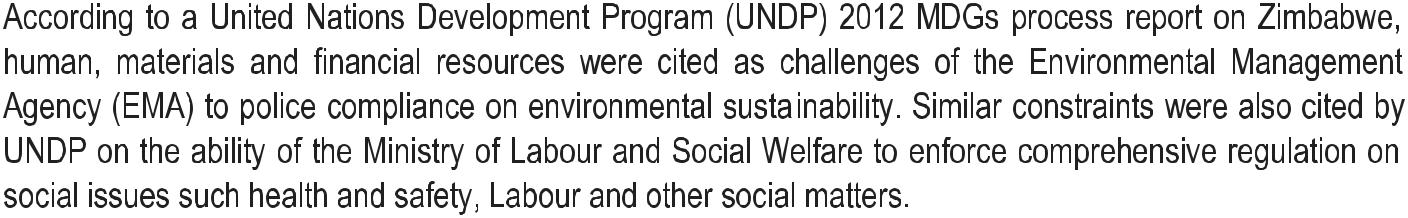 Box 3: Guidance on Overlaps between ZSE Listing Rules and other laws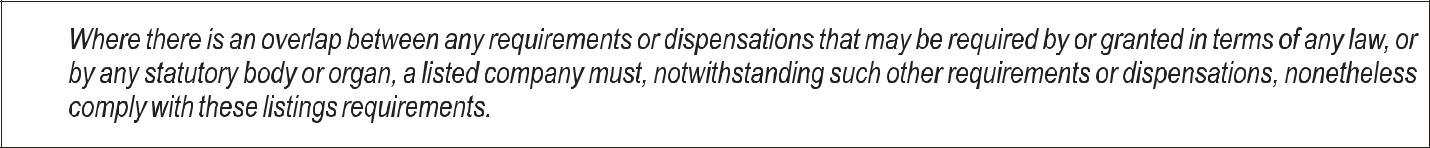 3.2.Source: ZSE (2014) Listing Rules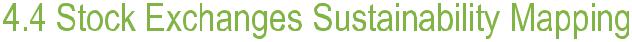 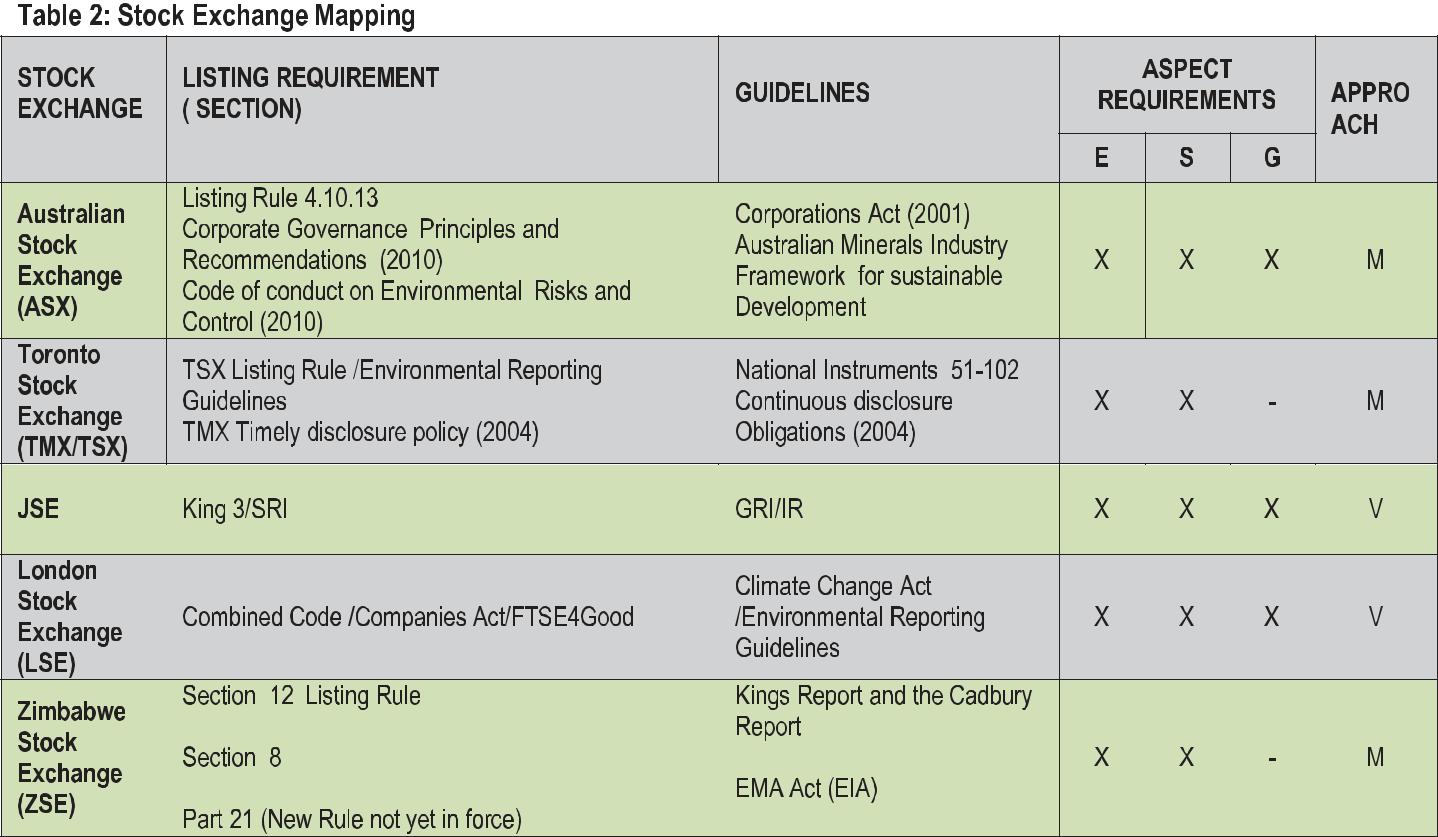 Source: Author Complications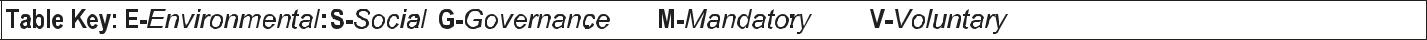 23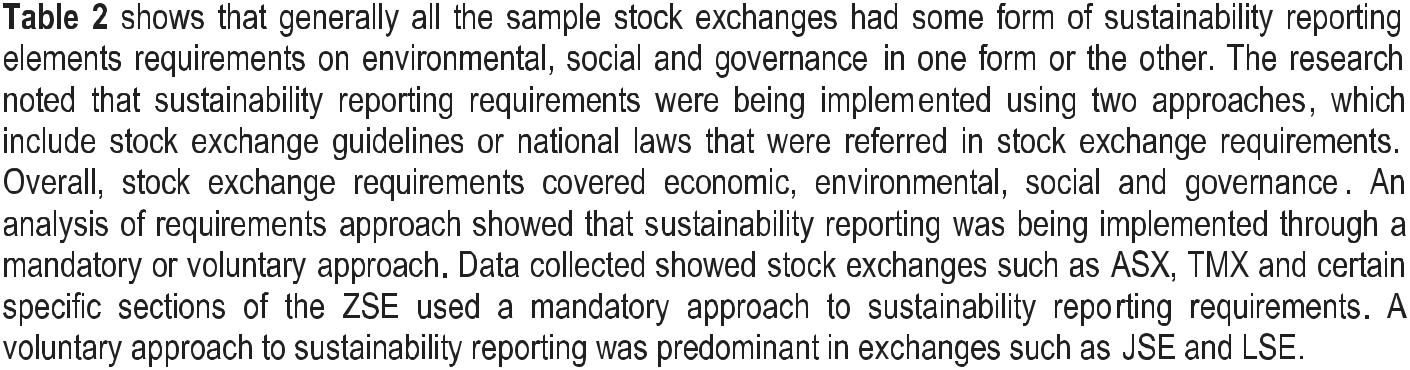 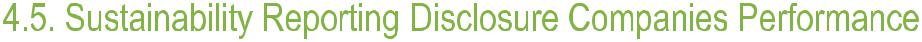 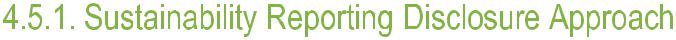 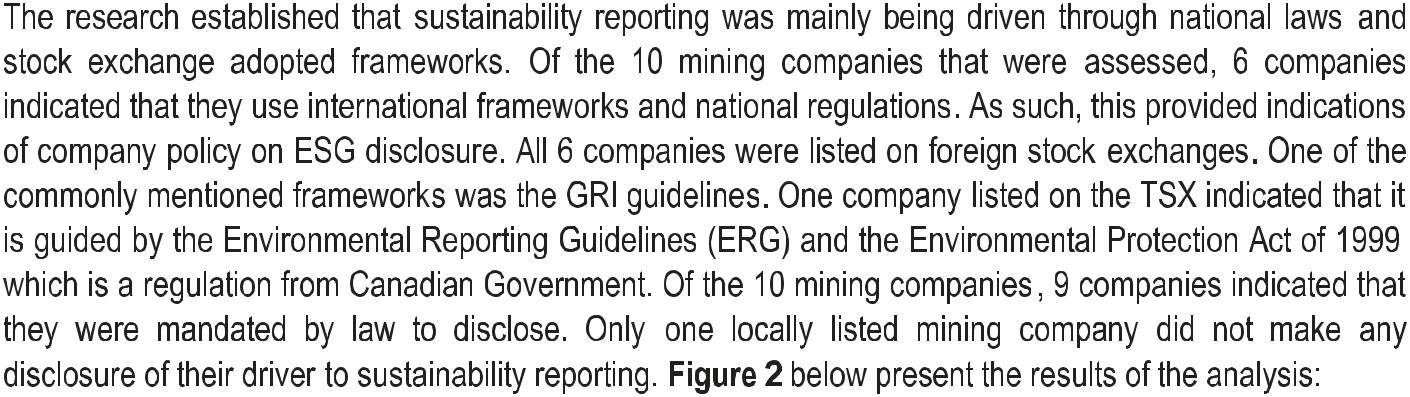 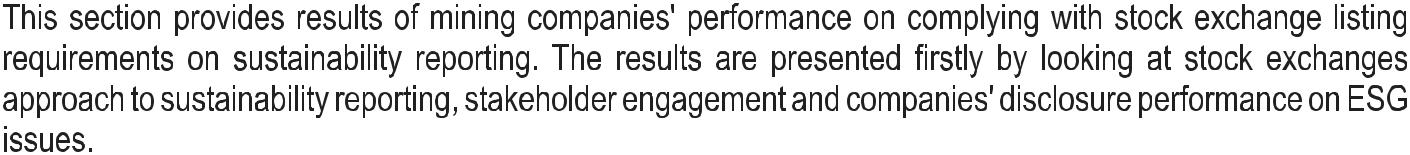 Figure 2: Sustainability Reporting Approach Performance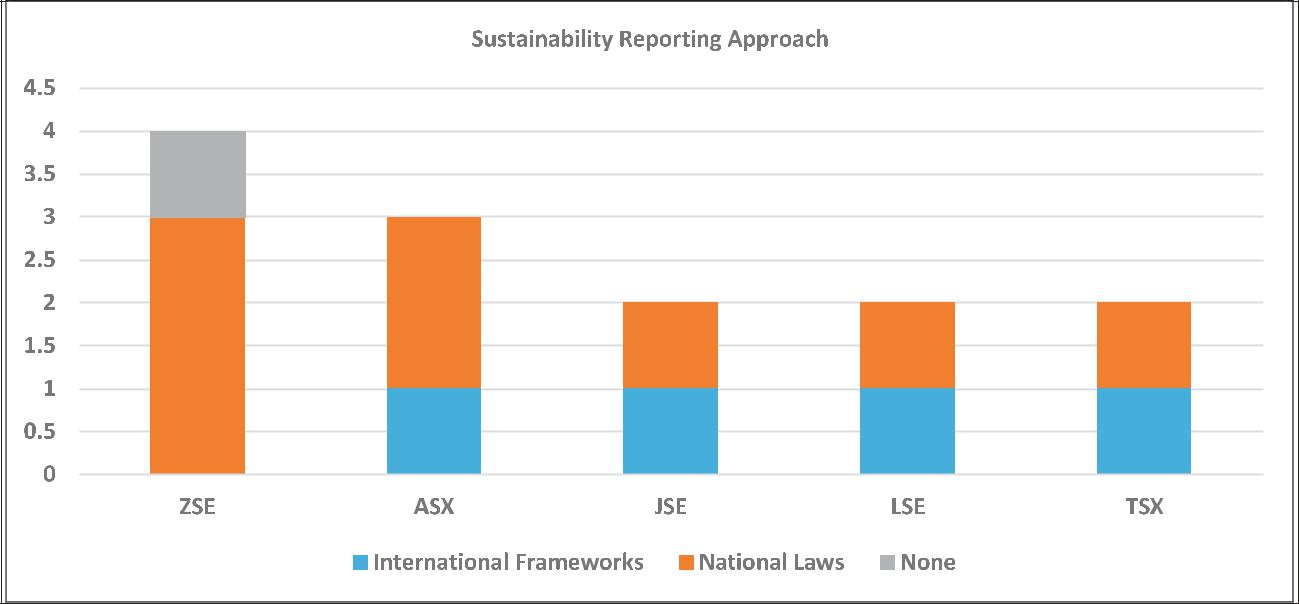 Source: Author Compilation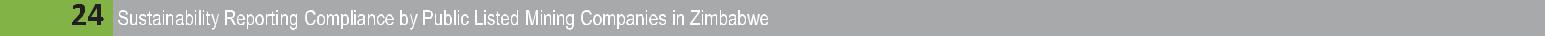 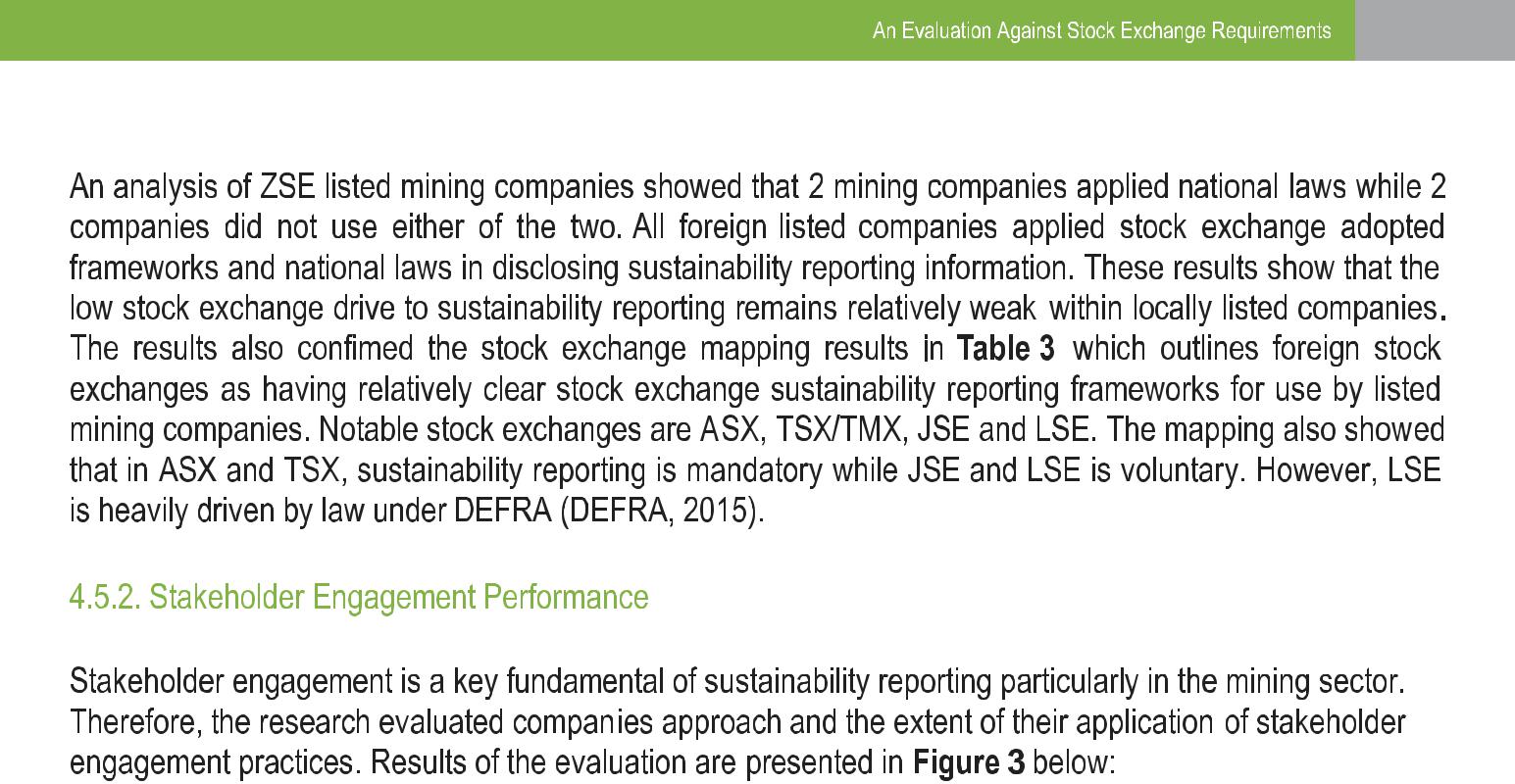 Figure 3: Stakeholder Engagement Approach and Performance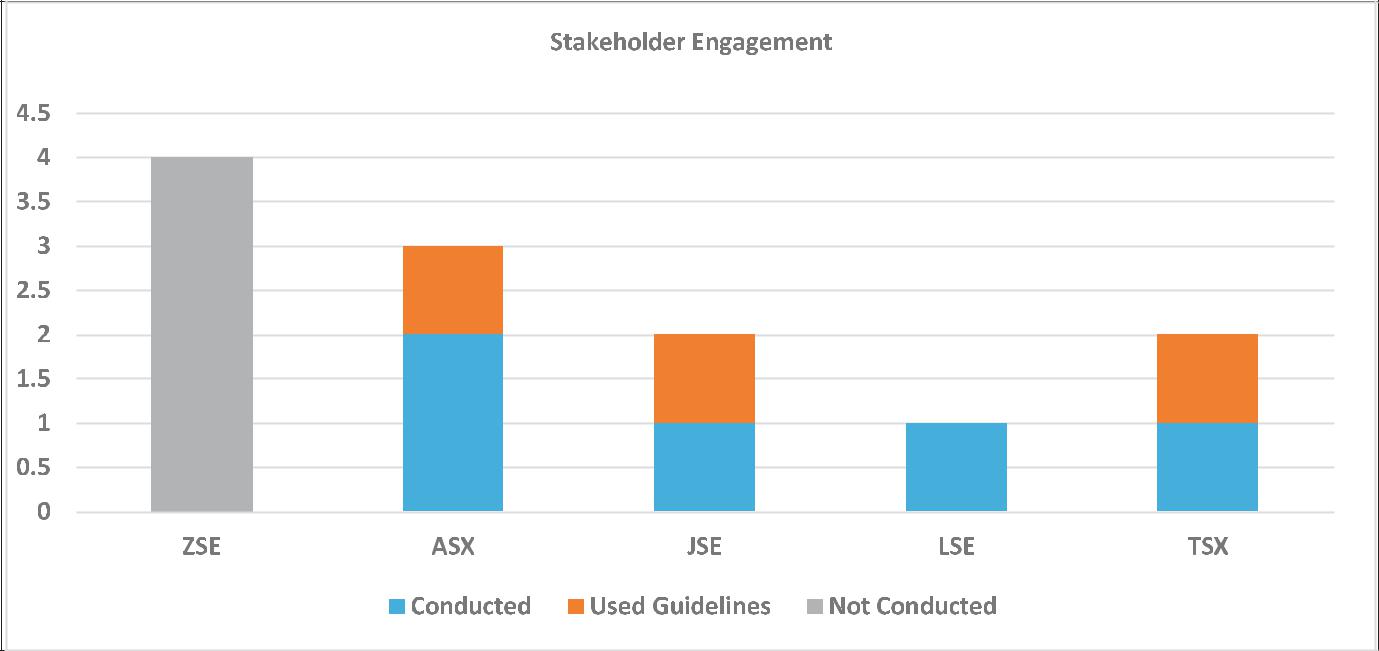 Source: Author Compilation25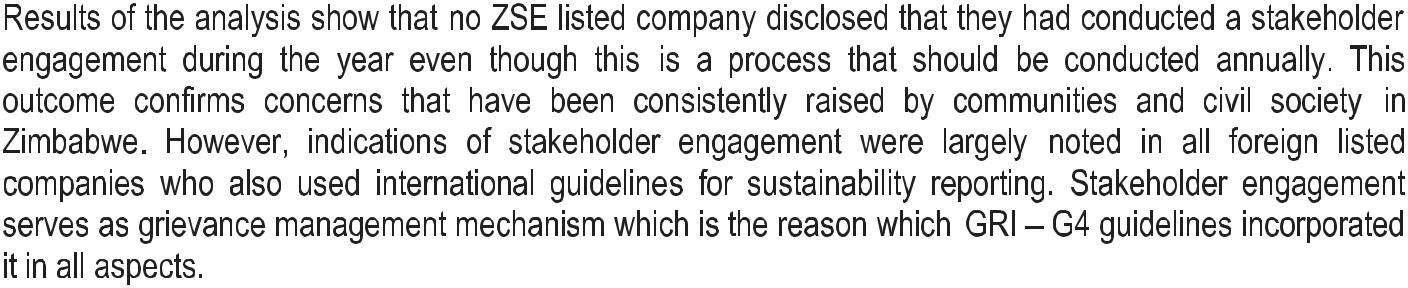 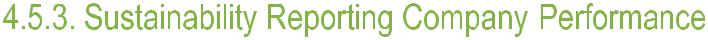 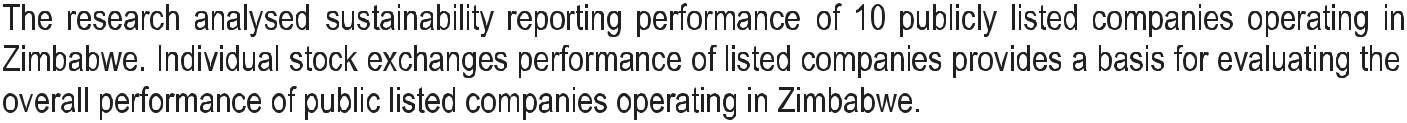 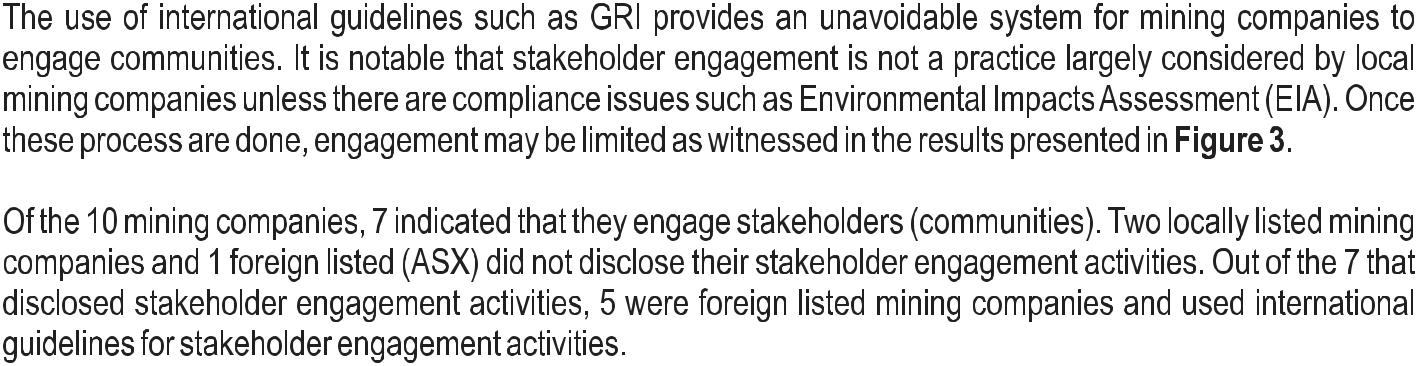 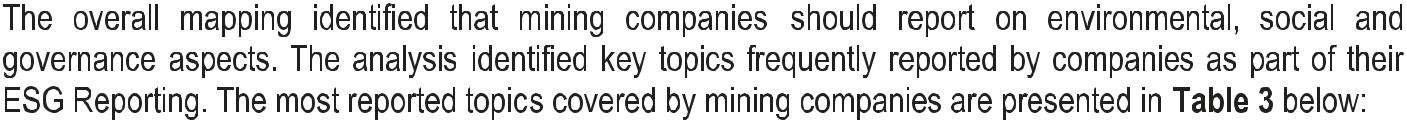 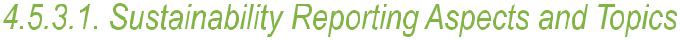 Table 3: ESG Aspects and Topics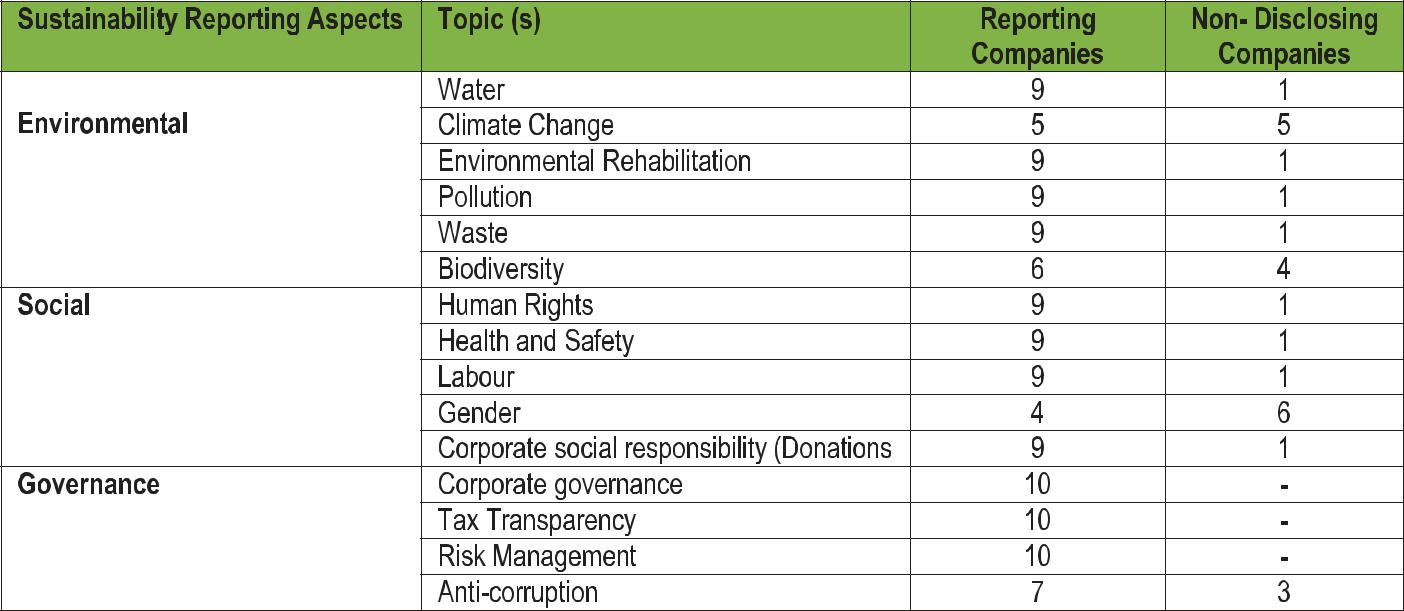 Source: Author Compilation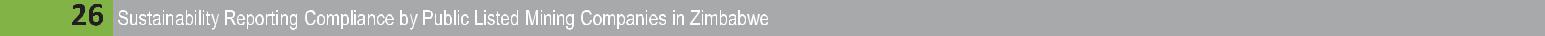 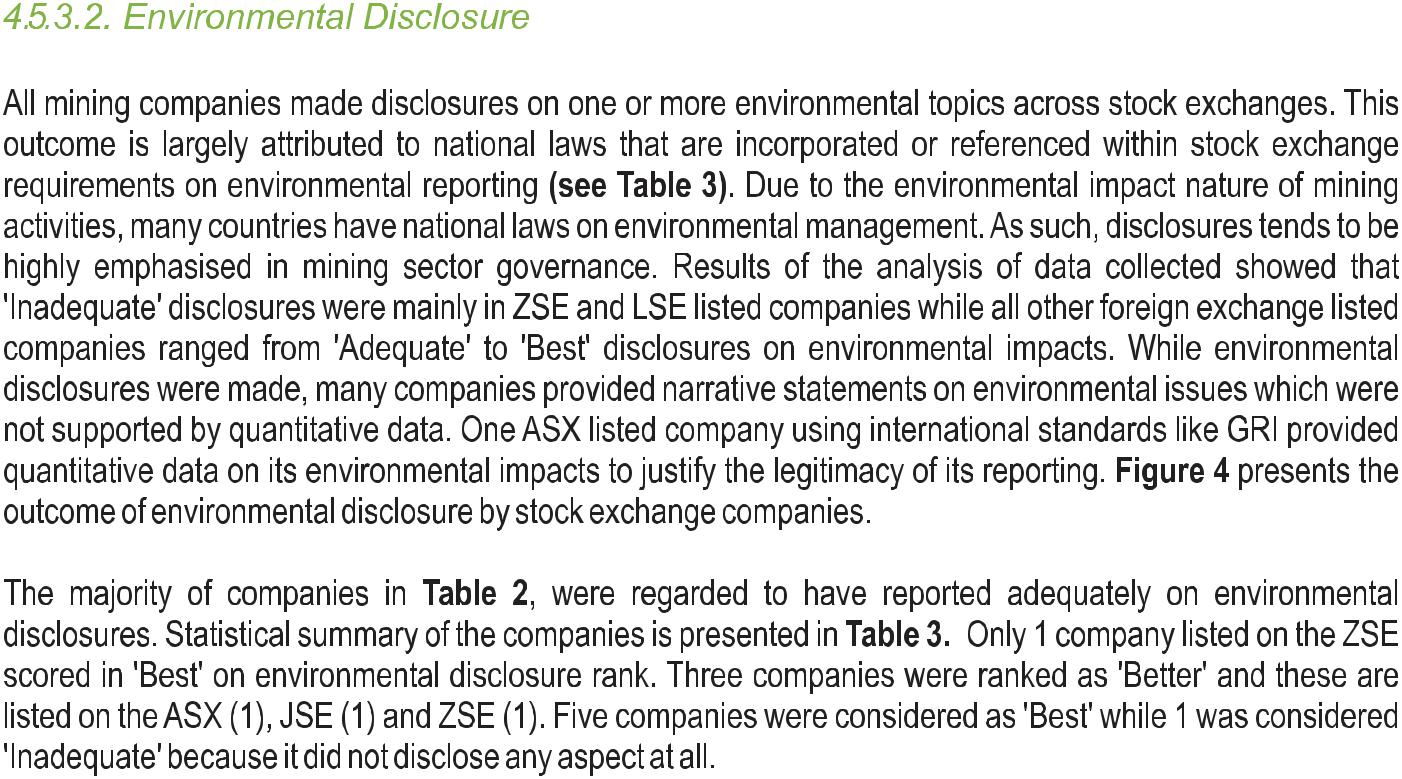 Figure 4: Environmental Disclosure Performance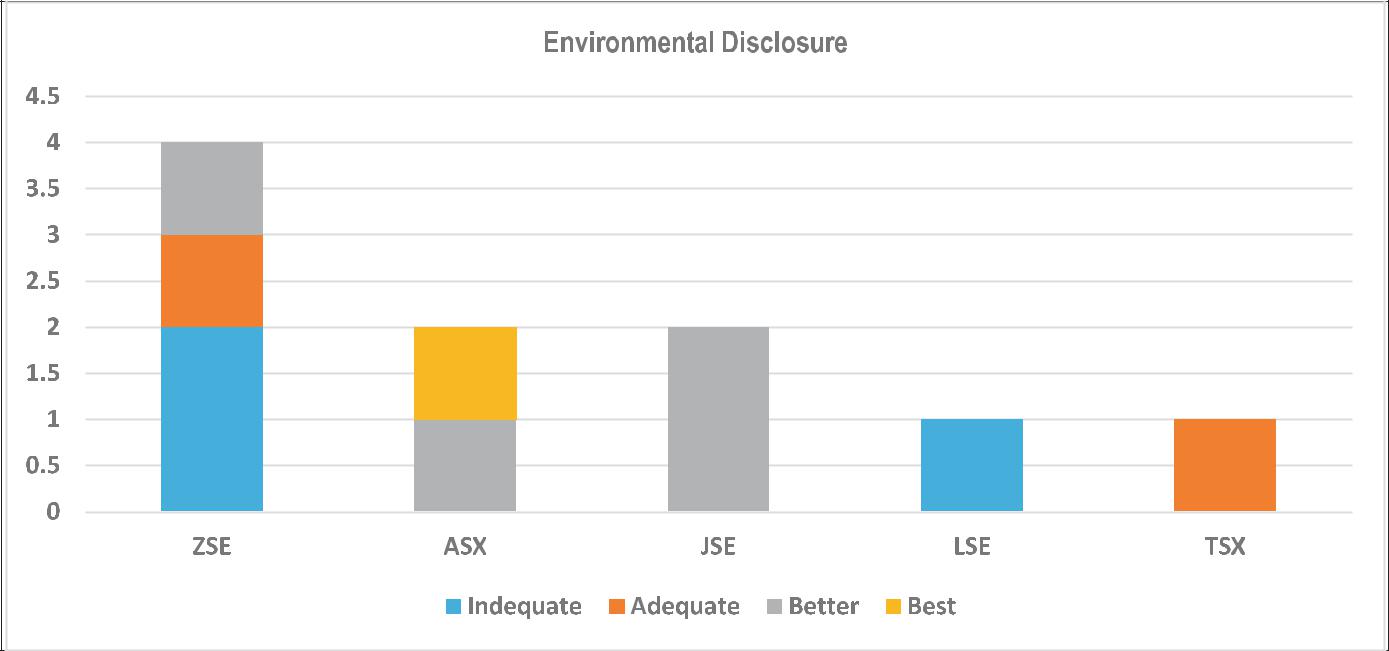 Source: Author Compilation27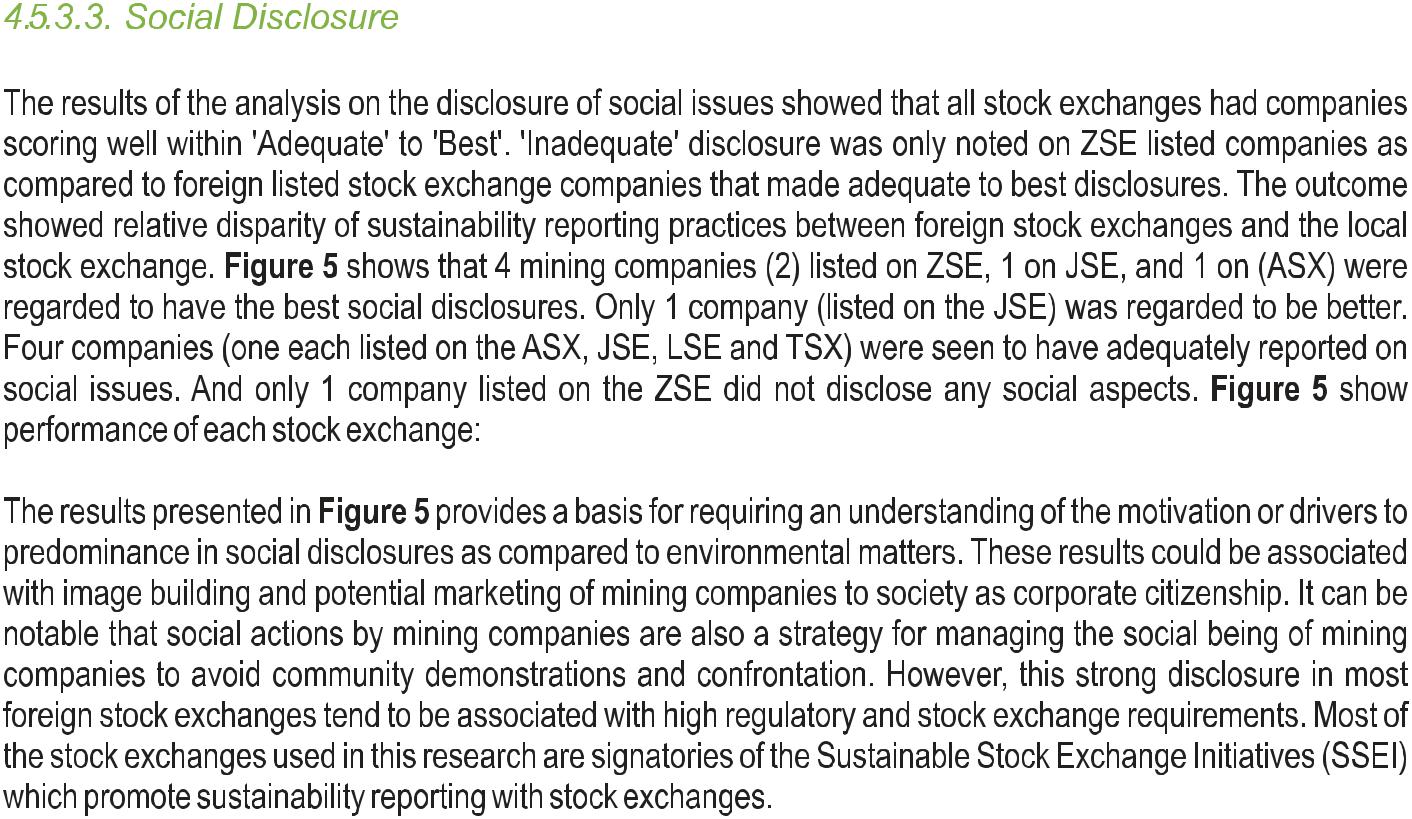 Figure 5: Social Disclosure Performance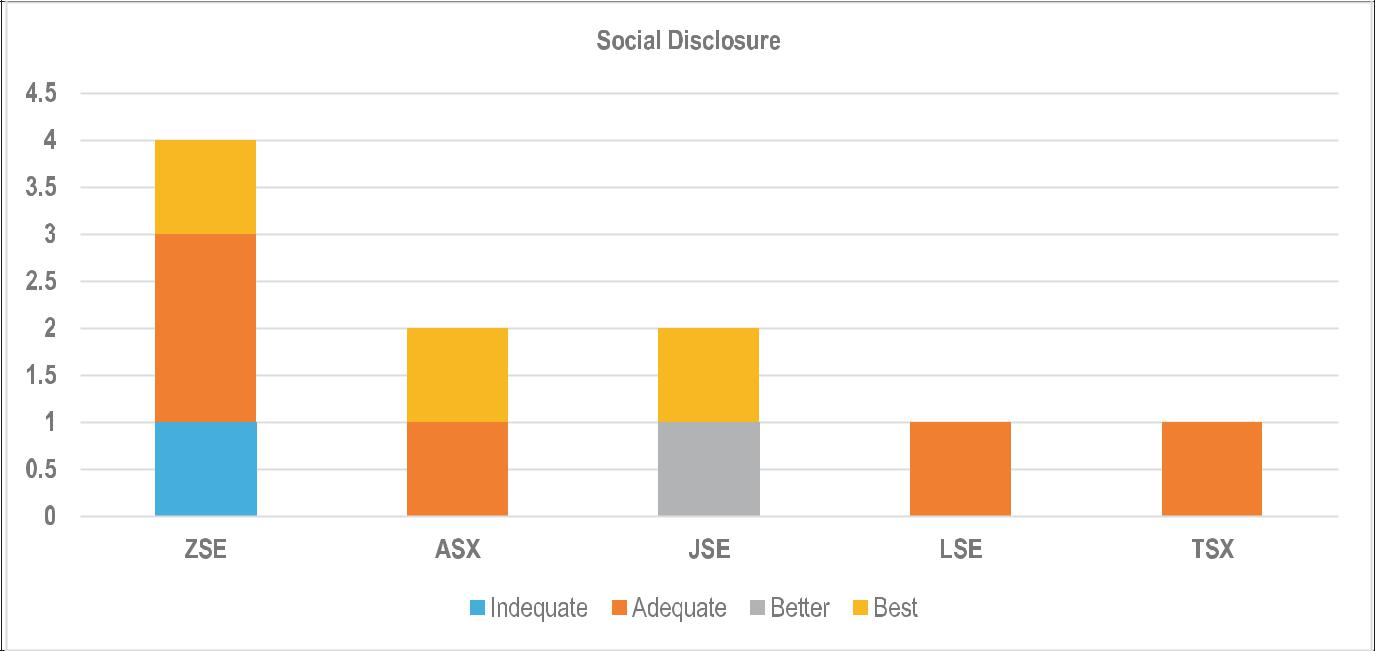 Source: Author Compilation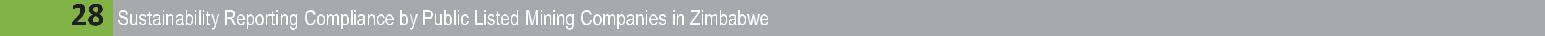 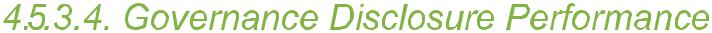 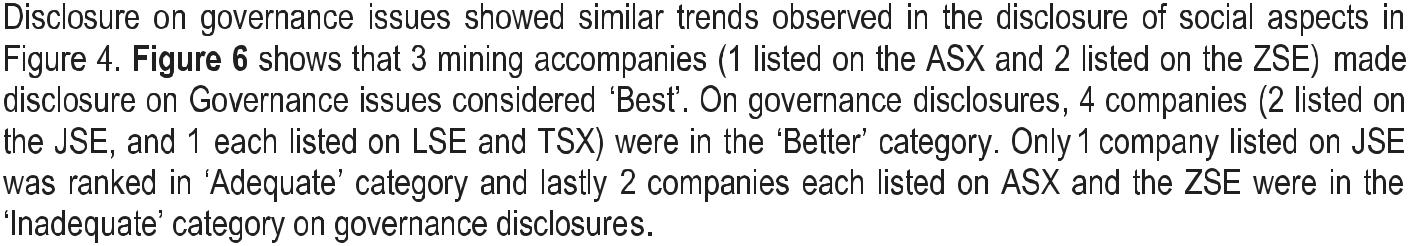 Box 4: ZSE Requirement on Corporate Governance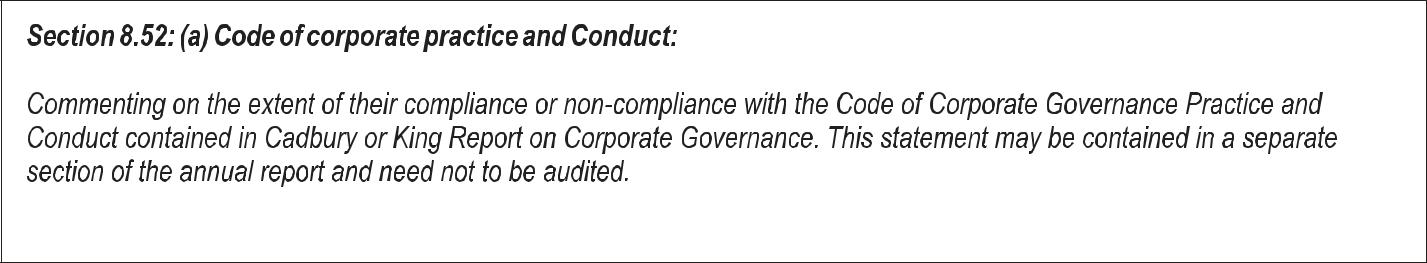 Source: ZSE Listing Rules as of 2014Figure 6: Governance Disclosure Performance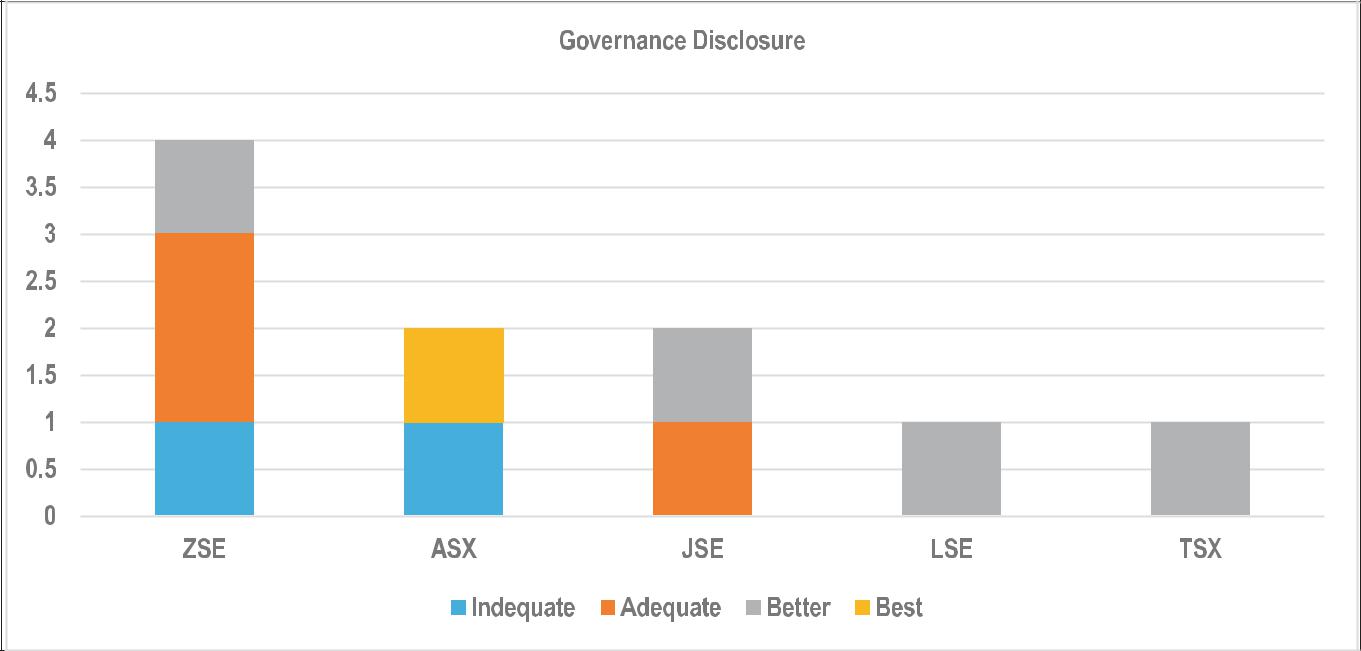 Source: Author Compilation29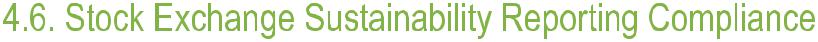 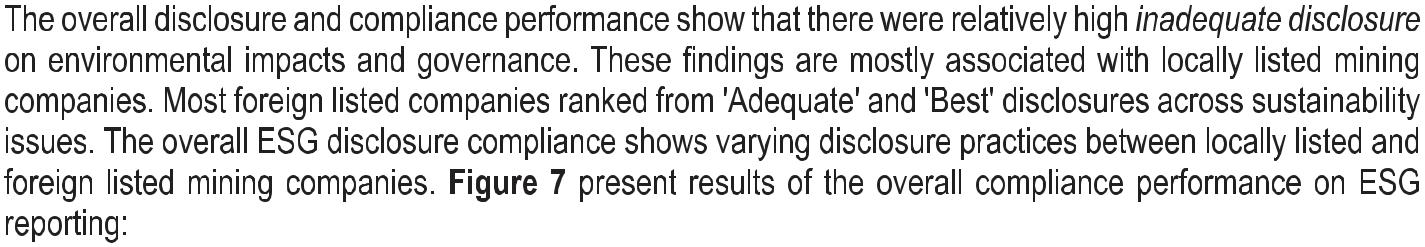 Figure 7: Overall ESG Reporting Performance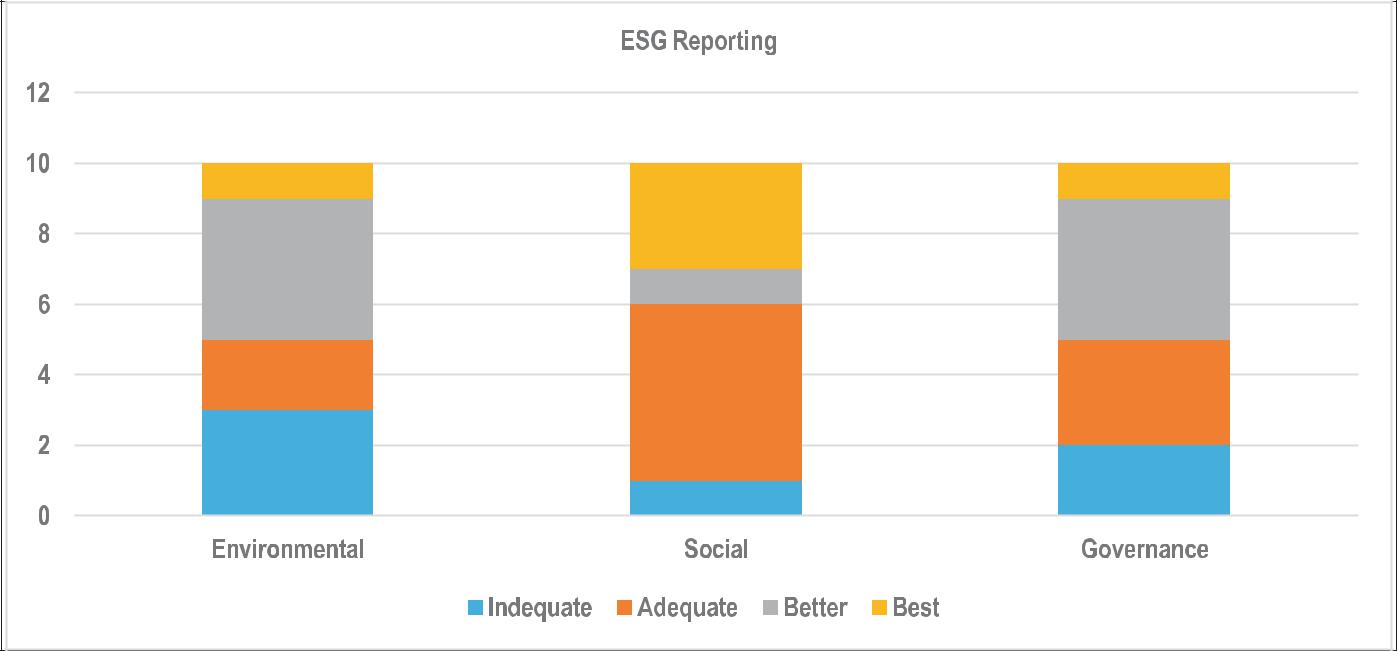 Source: Author Compilation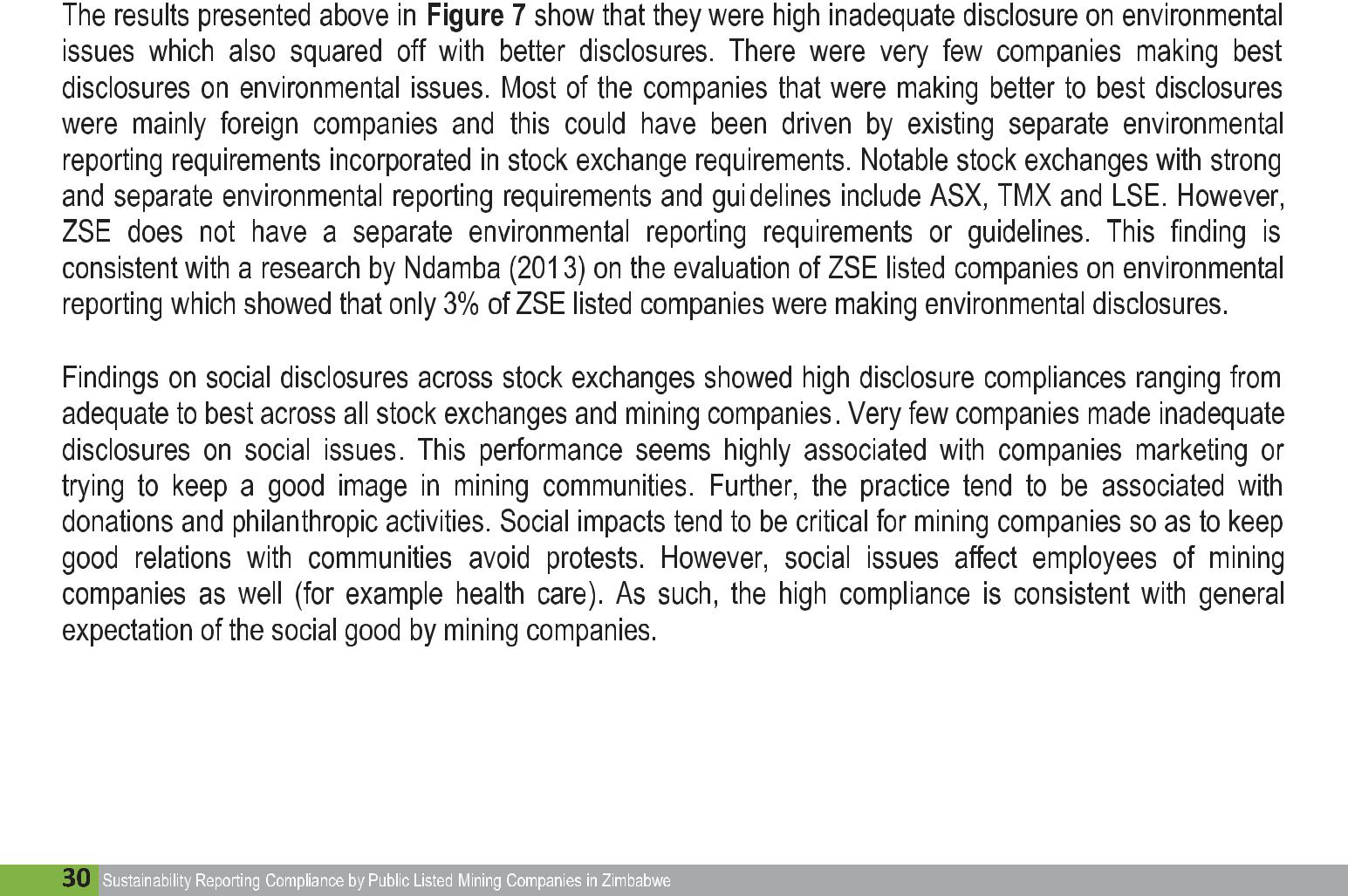 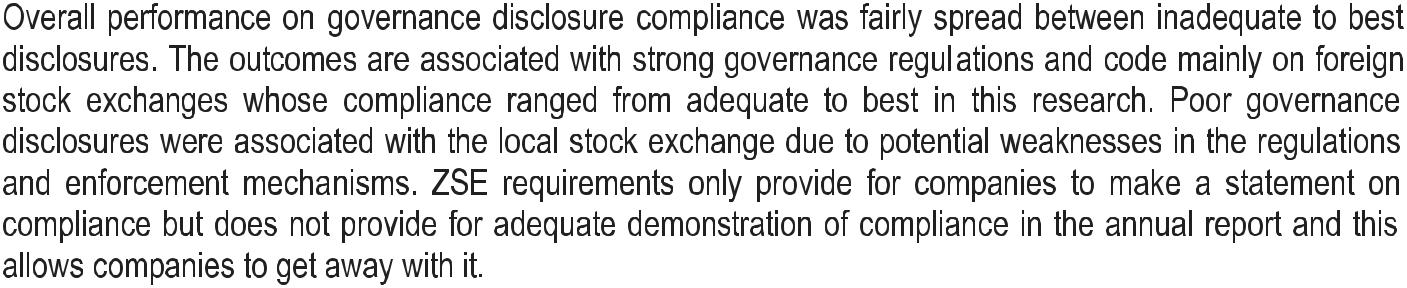 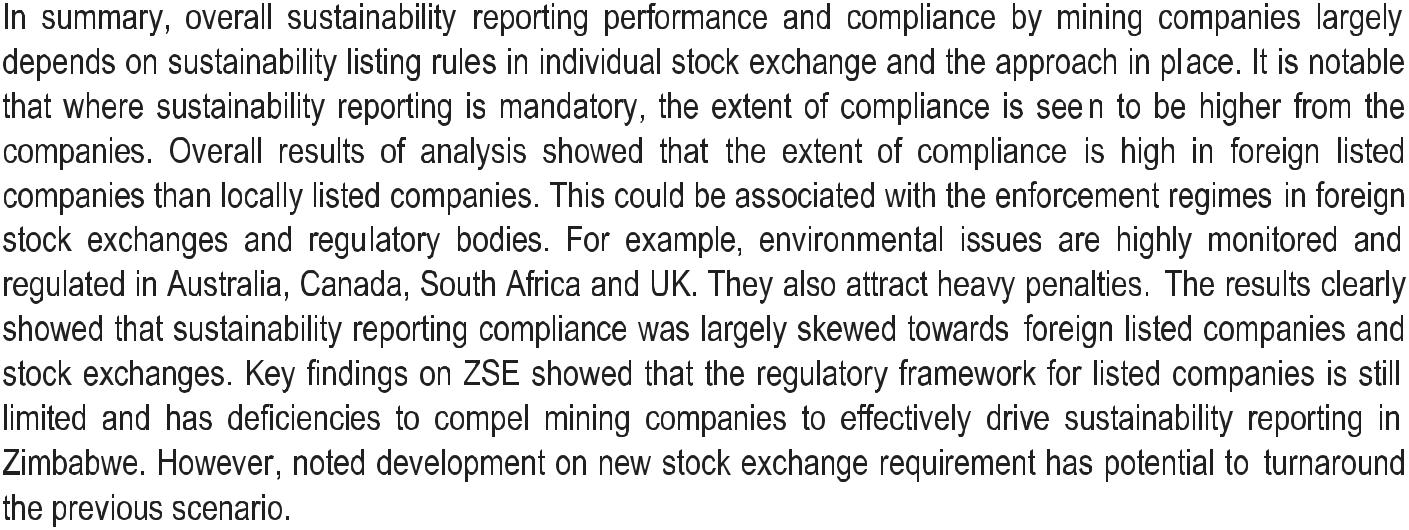 31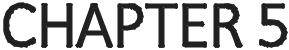 CONCLUSION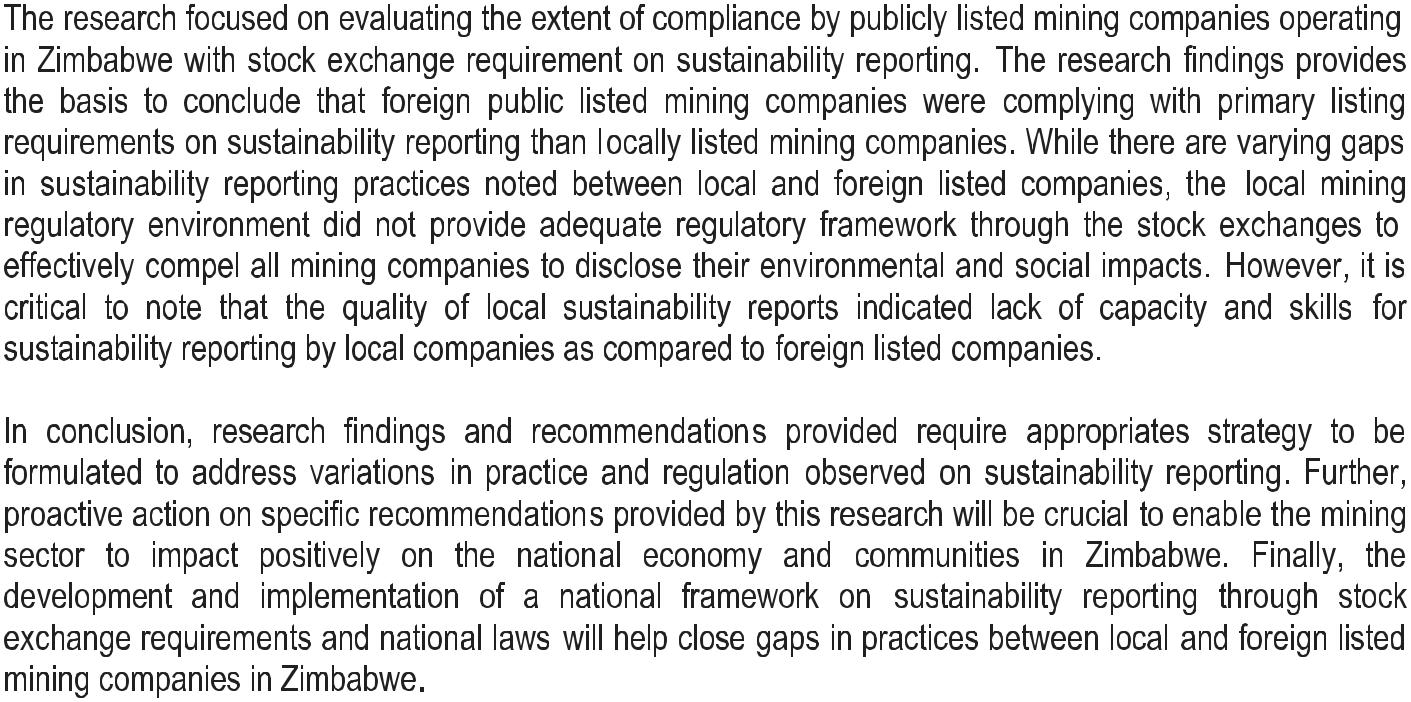 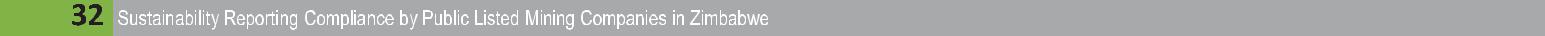 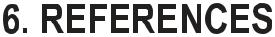 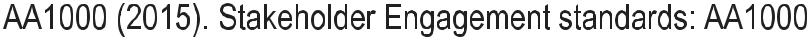 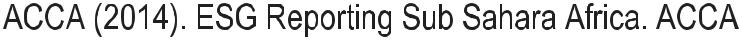 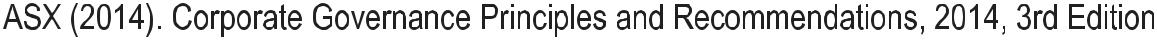 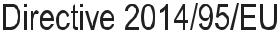 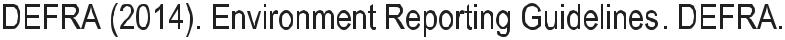 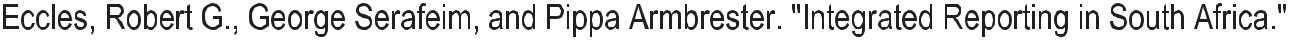 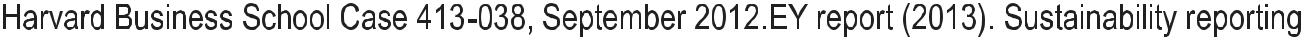 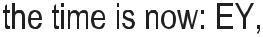 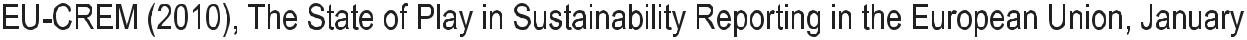 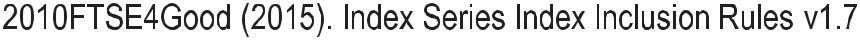 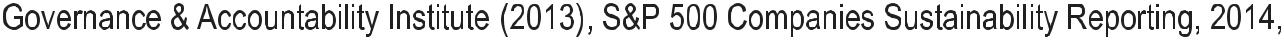 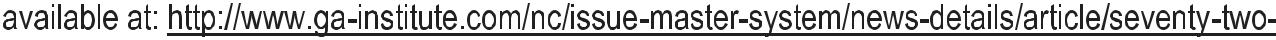 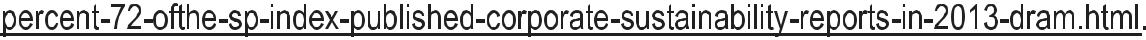 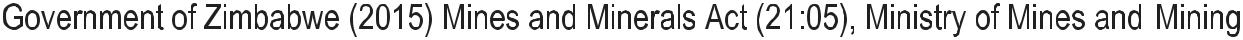 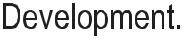 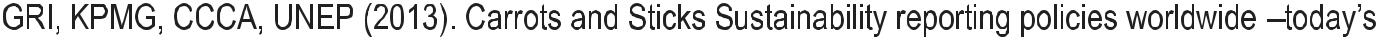 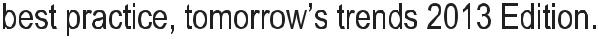 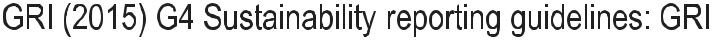 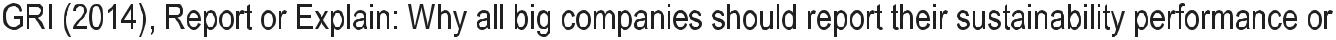 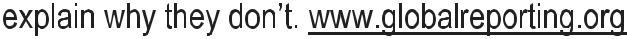 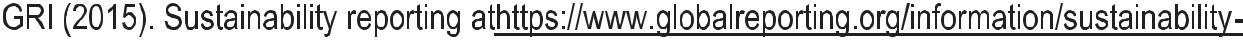 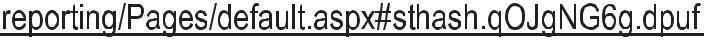 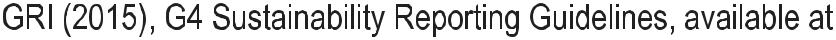 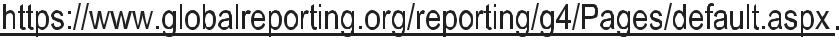 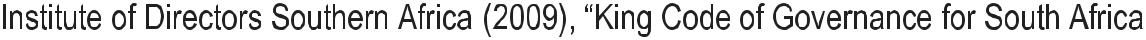 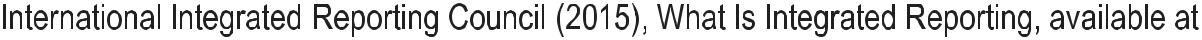 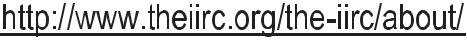 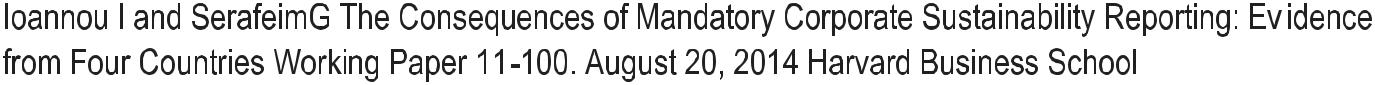 33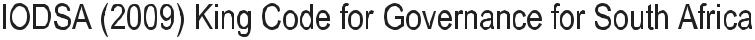 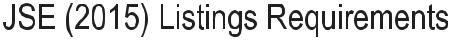 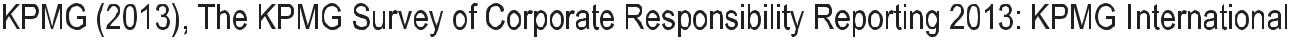 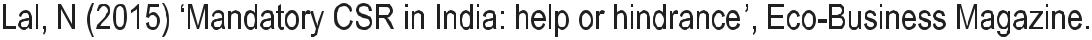 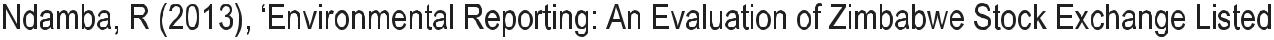 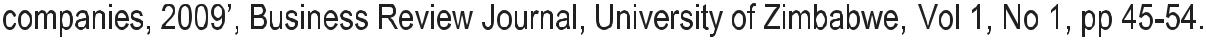 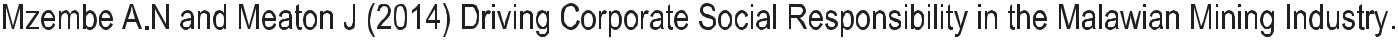 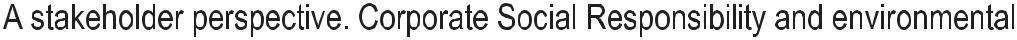 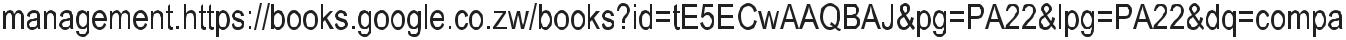 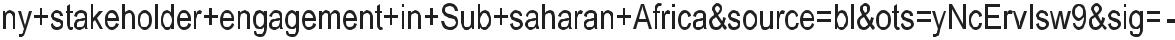 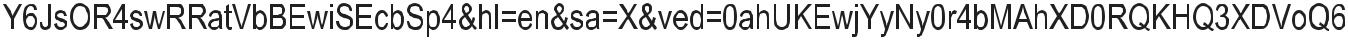 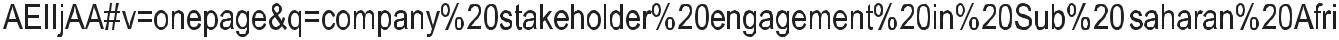 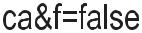 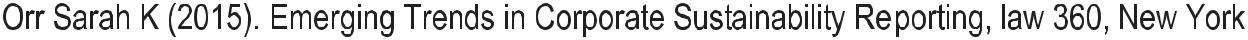 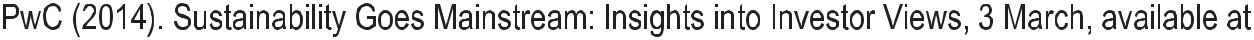 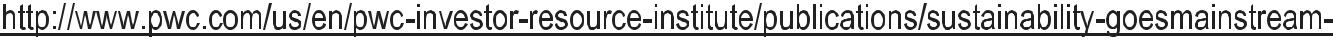 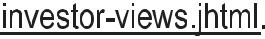 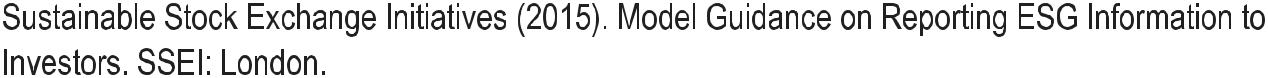 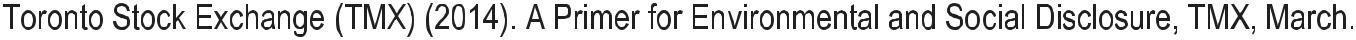 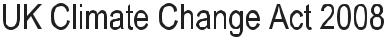 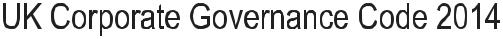 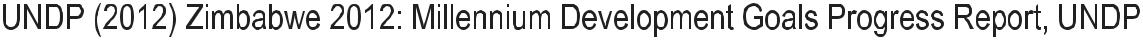 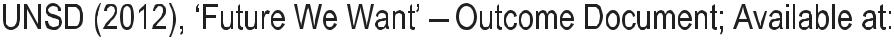 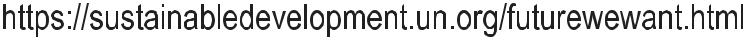 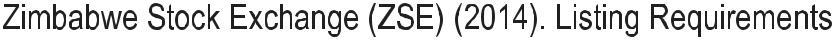 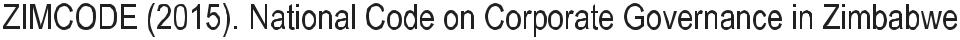 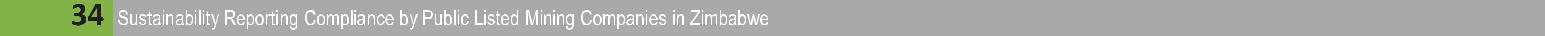 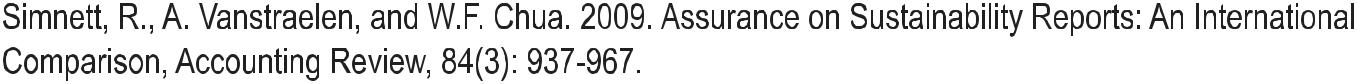 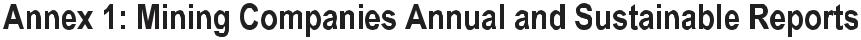 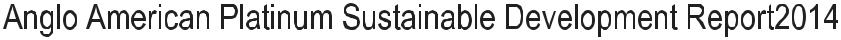 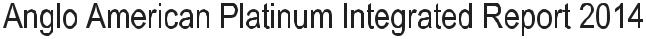 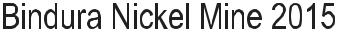 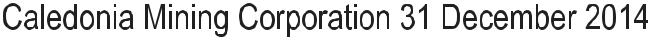 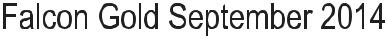 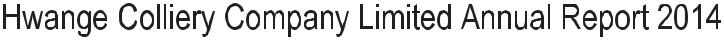 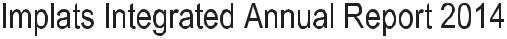 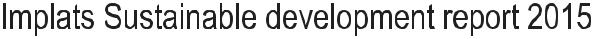 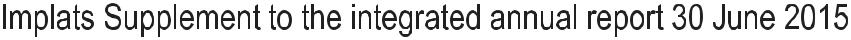 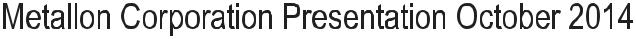 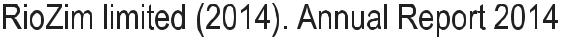 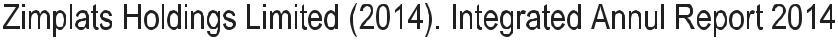 35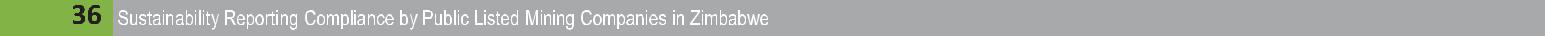 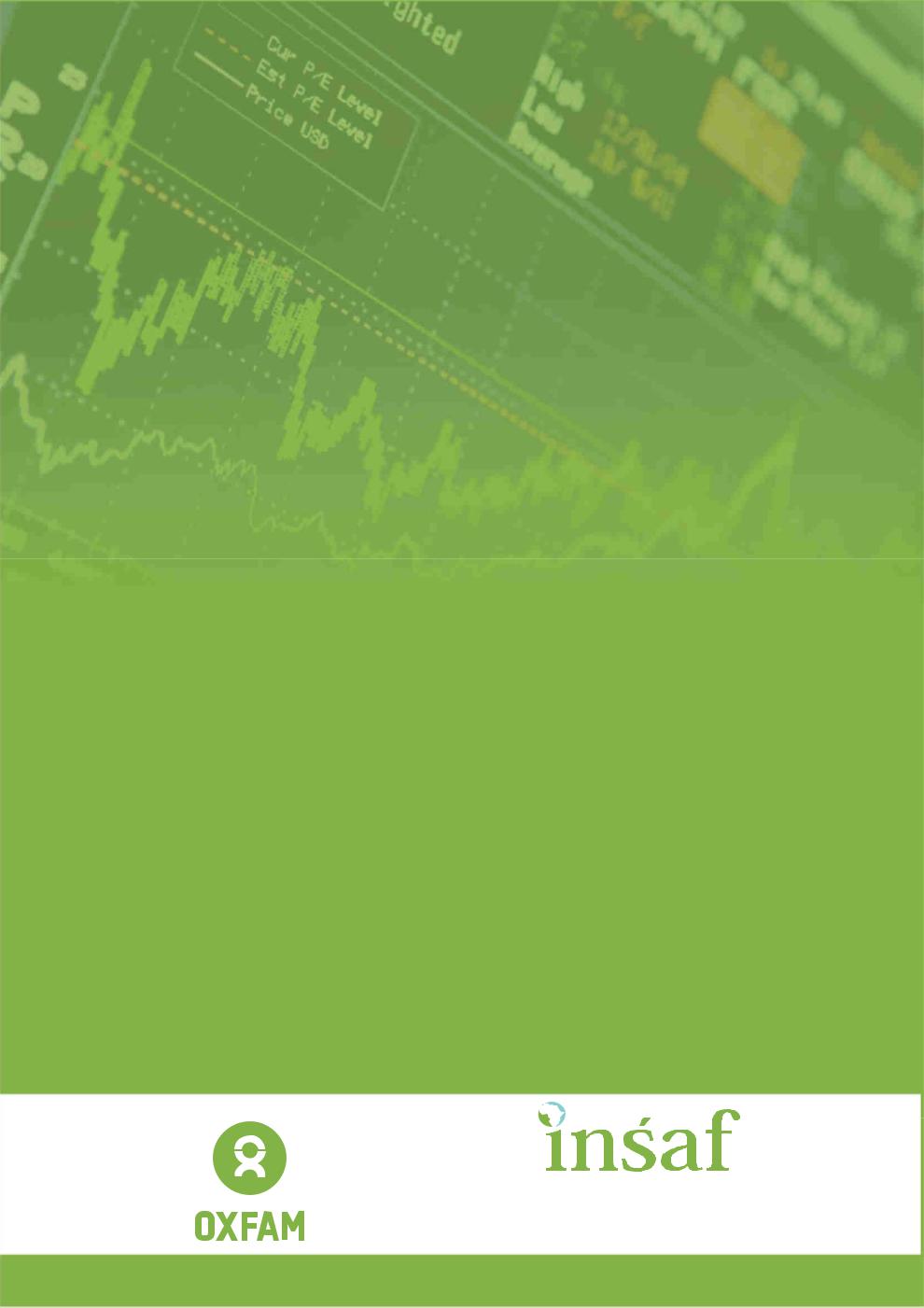 Institute for Sustainability Africa22 Walter Hill Avenue, Eastlea, HarareTel: +263 8644109755 www.instforsustainafrica.org